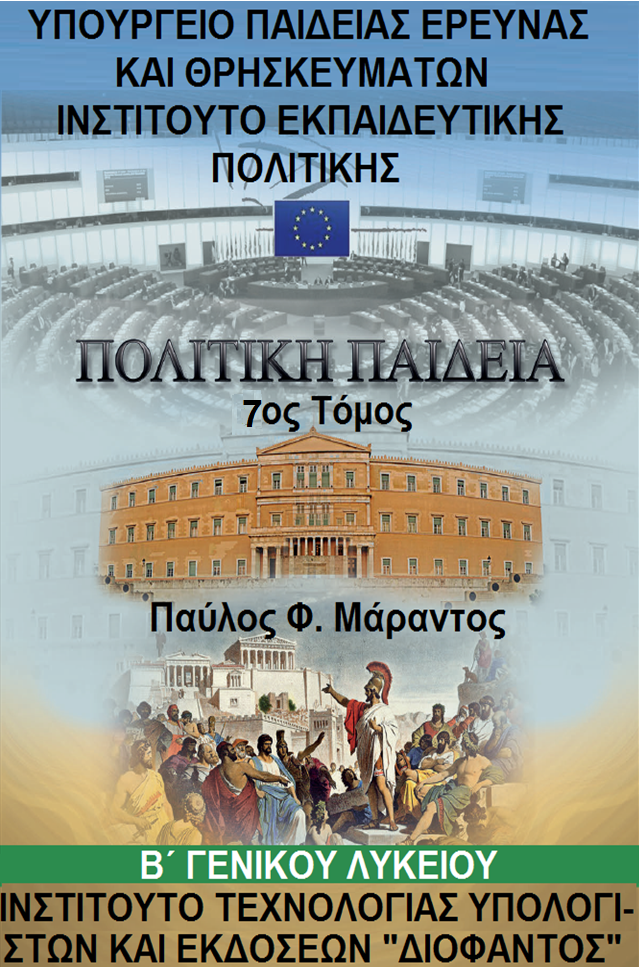 ΠΟΛΙΤΙΚΗ ΠΑΙΔΕΙΑ7ος ΤόμοςΒ΄ Τάξη Γενικού Λυκείου«Η δημοκρατία μας αυτοκαταστρέ-φεται διότι κατεχράσθη το δικαίωμα της ελευθερίας και της ισότητας, διότι έμαθε τους πολίτες να θεω-ρούν την αυθάδεια ως δικαίωμα, την παρανομία ως ελευθερία, την αναί-δεια του λόγου ως ισότητα και την αναρχία ως ευδαιμονία.»(Ισοκράτης, Περί ειρήνης)ΙΝΣΤΙΤΟΥΤΟ ΕΚΠΑΙΔΕΥΤΙΚΗΣ ΠΟΛΙΤΙΚΗΣΠρόεδρος: Σωτήριος ΓκλαβάςΓΡΑΦΕΙΟ ΕΡΕΥΝΑΣ ΣΧΕΔΙΑΣΜΟΥ ΚΑΙ ΕΦΑΡΜΟΓΩΝ Β΄ΣΥΓΓΡΑΦΕΑΣΠαύλος Φ. ΜάραντοςΚΡΙΤΕΣ-ΑΞΙΟΛΟΓΗΤΕΣΛεωνίδας Β. Κατσίρας, Σχολικός Σύμβουλος Νομικών-Πολιτικών Επιστημών, LLM, Συντονιστής Επιτροπής ΚρίσηςΧαράλαμπος Καριοφύλλας, MSc Οικονομολόγος, ΕκπαιδευτικόςΣτέλλα Ν. Μαντατζή, Κοινωνιολόγος, ΕκπαιδευτικόςΦΙΛΟΛΟΓΙΚΗ ΕΠΙΜΕΛΕΙΑ
Αντωνία Δημητράσκου, Φιλόλογος, ΕκπαιδευτικόςΓιώτα Κωνσταντάτου, ΦιλόλογοςΕΞΩΦΥΛΛΟΠαύλος Φ. ΜάραντοςΣελιδοποίηση: Δώρος Παπαϊωαννί-δης, e-mail: info@eikastiko.gr«ΔΗΜΙΟΥΡΓΙΑ ΕΚΠΑΙΔΕΥΤΙΚΟΥ ΥΛΙΚΟΥ ΓΙΑ ΤΑ ΝΕΑ ΜΑΘΗΜΑΤΑ ΤΟΥ ΓΕΝΙΚΟΥ ΛΥΚΕΙΟΥ» της Πράξης «ΝΕΟ ΣΧΟΛΕΙΟ (ΣΧΟΛΕΙΟ 21oυ αιώνα)-ΝΕΟ ΠΡΟΓΡΑΜΜΑ ΣΠΟΥΔΩΝ» ΜΕ ΚΩΔ. ΟΠΣ 295450, των Αξόνων Προτεραιότητας 1, 2 και 3 – ΟΡΙΖΟΝΤΙΑ ΠΡΑΞΗ του ΕΠΙΧΕΙΡΗΣΙΑΚΟΥ ΠΡΟΓΡΑΜΜΑΤΟΣ «ΕΚΠΑΙΔΕΥΣΗ ΚΑΙ ΔΙΑ ΒΙΟΥ ΜΑΘΗΣΗ», που συγχρηματοδοτεί-ται από την Ευρωπαϊκή Ένωση - Ευρωπαϊκό Κοινωνικό Ταμείο καιαπό Εθνικούς Πόρους (ΕΣΠΑ 2007 – 2013).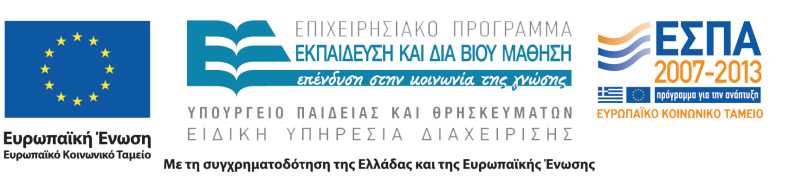 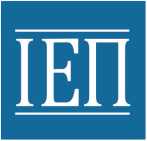 ΠΡΟΣΑΡΜΟΓΗ ΤΟΥ ΒΙΒΛΙΟΥ ΓΙΑ ΜΑΘΗΤΕΣ ΜΕ ΜΕΙΩΜΕΝΗ ΟΡΑΣΗΟμάδα εργασίας για το Ινστιτούτο Εκπαιδευτικής ΠολιτικήςΠροσαρμογή: 
Κυριακή Σημαιοφορίδου, 
Εκπαιδευτικός ΠΕ05Eπιμέλεια: 
Μάρθα Θωμοπούλου, 
Eκπαιδευτικός  ΠΕ05Επιστημονικός υπεύθυνος: 
Βασίλης  Κουρμπέτης, 
Σύμβουλος Α΄ του ΥΠ.Π.Ε.Θ.Υπεύθυνη του έργου:
Μαρία Γελαστοπούλου, 
M.Ed. Ειδικής ΑγωγήςΤεχνική υποστήριξη:
Κωνσταντίνος Γκυρτής, 
Δρ. ΠληροφορικήςΣυγγραφείς Προδιαγραφών προσαρμογής των βιβλίων για το Ινστιτούτο Εκπαιδευτικής Πολιτικής:Γιώργος Βουγιουκλίδης, 
Δάσκαλος Ειδικής Αγωγής Γελαστοπούλου Μαρία,
Εκπαιδευτικός Ειδικής ΑγωγήςΓκυρτής Κωνσταντίνος, 
Καθηγητής ΠληροφορικήςΑξιολόγηση και τελικός έλεγχος των προσαρμογών:Γελαστοπούλου Μαρία, 
Εκπαιδευτικός Ειδικής Αγωγής, ΙΕΠΓκυρτής Κωνσταντίνος, 
Καθηγητής Πληροφορικής στη Δ/βάθμια ΕκπαίδευσηΥΠΟΥΡΓΕΙΟ ΠΑΙΔΕΙΑΣ, ΕΡΕΥΝΑΣ ΚΑΙ ΘΡΗΣΚΕΥΜΑΤΩΝΙΝΣΤΙΤΟΥΤΟ ΕΚΠΑΙΔΕΥΤΙΚΗΣ ΠΟΛΙΤΙΚΗΣΠαύλος Φ. ΜάραντοςΠΟΛΙΤΙΚΗ ΠΑΙΔΕΙΑΒ΄ Τάξη Γενικού ΛυκείουΗ διδασκαλία, που αποτελεί την πιο υπεύθυνη αλλά και την πιο συναρπα-στική μορφή επικοινωνίας, δεν συνί-σταται, πρωτίστως, στην διατύπωση λύσεων αλλά στην υποβολή ερωτή-σεων, στη θέση προβλημάτων (Δ. Τσάτσος, Ευρωπαϊκή Συμπολιτεία, 2007).ΙΝΣΤΙΤΟΥΤΟ ΤΕΧΝΟΛΟΓΙΑΣ ΥΠΟΛΟΓΙΣΤΩΝ ΚΑΙ ΕΚΔΟΣΕΩΝ «ΔΙΟΦΑΝΤΟΣ»Στόχοι, οι μαθητές/τριες να μάθουν:Να εξηγούν τις παραγωγικές δυ-νατότητες της χώρας.Να ερμηνεύουν πώς το ανθρώπι-νο δυναμικό αποτελεί τον κύριο παράγοντα της οικονομικής ανά-πτυξης.Να γνωρίζουν και να εξηγούν συ-γκριτικά πλεονεκτήματα της χώρας.Να αναλύουν τις αναπτυξιακές δυνατότητες της ελληνικής οικο-νομίας στη γεωργία, τον τουρι-σμό, τη ναυτιλία, τις πηγές ενέρ-γειας κτλ.Να υιοθετούν την ανάγκη της διαρκούς προσαρμογής.Να εξηγούν ότι μια χώρα χωρίς παραγωγή είναι καταδικασμένη.Να αντιλαμβάνονται ότι η οικονο-μική ανάπτυξη είναι εθνική υπό-θεση.Βασική ορολογία- 	παραγωγικές δυνατότητες-	ανθρώπινο δυναμικό-	φυσικοί πόροι-	προστατευόμενες περιοχές-	βιοποικιλότητα-	συγκριτικά πλεονεκτήματα-	ανταγωνιστικό προϊόν-	μαζικός τουρισμόςνέες μορφές τουρισμούΕλληνόκτητος στόλοςΕλληνικός στόλοςΕλληνική ναυτιλίαθαλάσσιο περιβάλλονέκθεση «Ποσειδώνια»ναυτική εκπαίδευσηΠειραιάς: κέντρο ναυτιλίαςεξάρτηση από την ενέργειασημαντικές πηγές ενέργειαςποιότητα και ταυτότητα προϊόντωνΕλληνική φαρμακοβιομηχανίαγεννόσημα φάρμακαοικονομία κατανάλωσηςοικονομία παραγωγήςπροϋποθέσεις ανάπτυξηςΚΕΦΑΛΑΙΟ 7Η ΕΛΛΗΝΙΚΗ ΟΙΚΟΝΟΜΙΑ7.1 Οι παραγωγικές δυνατότητες της χώρας7.1.1 Το ανθρώπινο δυναμικόΟι παραγωγικές δυνατότητες της χώρας εξαρτώνται, κυρίως, από τους ανθρώπους της και από τους φυσικούς πόρους. Η Ελλάδα διαθέ-τει ένα εξαιρετικό ανθρώπινο δυ-ναμικό και πλούσιους φυσικούς πόρους.Ο άνθρωπος διαδραματίζει τον πρώτο ρόλο στην κοινωνία - πολι-τεία και στην οικονομία. Τα χαρα-κτηριστικά ή αλλιώς τα προσόντα του ανθρώπινου δυναμικού αποτε-λούν «περιουσιακό στοιχείο» για το άτομο που τα έχει αλλά και για το σύνολο της χώρας. Το ανθρώπι-νο δυναμικό ή το ανθρώπινο κεφάλαιο αποτελεί πρωταρχικό παράγοντα ανάπτυξης μιας χώρας. Ιδιαίτερη σπουδαιότητα έχει το εκ-παιδευμένο ανθρώπινο δυναμικό, δηλαδή το σύνολο των γνώσεων, των ικανοτήτων / δεξιοτήτων, των εμπειριών και των στάσεων που διαθέτουν οι άνθρωποι.Η εκπαίδευση, με την έννοια της παιδείας, αποτελεί μια διαχρονική αξία της ελληνικής κοινωνίας. Η ελ-ληνική οικογένεια πασχίζει για να σπουδάσει τα παιδιά της, ανεξάρτη-τα σε ποιο βαθμό το κατορθώνει. Ο αγώνας για παιδεία είναι ένας αγώ-νας για αναγνώριση και καταξίωση. Εν προκειμένω, η επιθυμία για παι-δεία και η εκπλήρωση ή μη της επι-θυμίας αυτής, αποτελούν μια από τις βασικές κινητήριες δυνάμεις του Έλληνα και της ελληνικής κοινωνίας. Στην κοινωνία της γνώσης, μεγάλη σημασία έχει η γνώση. Όμως, χρει-άζεται να τονιστεί ότι για την οικο-νομία ιδιαίτερη σημασία έχει αφε-νός η Τεχνική - Επαγγελματική εκ-παίδευση και αφετέρου η διαχείρι-ση της γνώσης. Η διαχείριση της γνώσης συνίσταται κυρίως στην ικανότητα διαλόγου, στην ανταλλα-γή απόψεων, στη συνεργασία μετα-ξύ των εργαζομένων, στην εφαρμο-γή νέων ιδεών και καινοτομιών. Η διαχείριση κάθε είδους γνώσης αποτελεί απαραίτητη προϋπόθεση για την ανταγωνιστικότητα και την ανάπτυξη της οικονομίας, στην ση-μερινή εποχή της παγκοσμιοποίησης.Πίνακας 7.1: Τριτοβάθμια ΕκπαίδευσηΠηγή: ΕΛ. ΣΤΑΤ.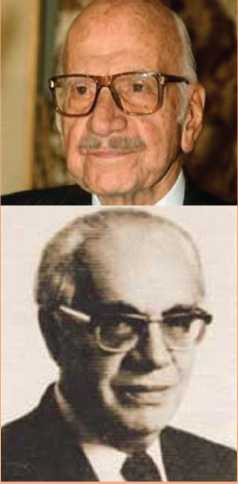                        Ξενοφών Ζολώτας,                       Διοικητής                         Τράπεζας Ελλάδος.                       Άγγελος                        Αγγελόπουλος,                       Διοικητής                         Εθνικής Τράπεζας.Δύο από τους αρχιτέκτονες του με-ταπολεμικού οικονομικού θαύματος της Ελλάδας.Την αξία της εκπαίδευσης τονίζει και ο ιδρυτής της Microsoft, Bill Gates, ο οποίος αναφέρει: «Πιστεύω ότι στο μέλλον θα δοθεί ακόμη μεγα-λύτερη αξία στην εκπαίδευση. Οι πε-ρισσότερες καλές δουλειές του μέλλοντος θα είναι δουλειές που προαπαιτούν εκπαίδευση». ( Bill Gates, Συνέντευξη, Εφ. Το Βήμα, 5 Απρ. 1999)Η γνώση πάντοτε έπαιζε ρόλο στην οικονομική ανάπτυξη. Σήμερα, σε σύγκριση με τους άλλους συντελε-στές παραγωγής ο ρόλος της γνώ-σης είναι σημαντικότερος.Σύμφωνα με τον παραπάνω πίνα-κα υπάρχει ένας σημαντικός αριθ-μός πτυχιούχων κάθε χρόνο. Όμως, αυτό δεν είναι αρκετό. Εκτός από την ποσότητα, δηλαδή τον αριθμό των πτυχιούχων, χρειάζεται και η ποιότητα, δηλαδή η βελτίωση του επιπέδου της παρεχόμενης εκπαί-δευσης.7.1.2 Οι φυσικοί πόροιΦυσικοί πόροι είναι τα υλικά που παίρνει ή χρησιμοποιεί ο άνθρω-πος από τη φύση για να καλύψει τις ανάγκες του. Φυσικοί πόροι είναι για παράδειγμα το έδαφος, το νερό, ο ήλιος, ο αέρας, τα ορυκτά κτλ. Ειδικότερα:α) Το έδαφος. Η Ελλάδα διαθέτει ένα από τα πιο όμορφα τοπία στον κόσμο. Το ανάγλυφο του τοπίου εί-ναι μοναδικό. Η εναλλαγή του (πε-δινό, ημιορεινό, ορεινό) είναι διαρ-κής. Διαθέτει ποτάμια και λίμνες, βουνά και θάλασσα, με ατελείωτες παραλίες. Επιπλέον, η νησιωτική Ελλάδα, το Αιγαίο και το Ιόνιο απο-τελούν μια ακόμα πηγή πλούτου.Η χώρα διαθέτει φυσικές και προ-στατευόμενες περιοχές. Στόχος αυ-τών των περιοχών είναι η προστασία της φυσικής κληρονομιάς. Οι προ-στατευόμενες περιοχές διακρίνο-νται σε: μνημεία της φύσης, εθνικά πάρκα προστατευόμενα τοπία, κτλ. Τα κριτήρια για να χαρακτηριστεί μια περιοχή προστατευόμενη είναι: το μέγεθος, η φυσικότητα, η ποικιλία - αφθονία, η σπανιότητα, η πυκνό-τητα του οδικού δικτύου, η έκταση που την περιβάλλει, η μέχρι σήμε-ρα διαχείριση.β) Η βιοποικιλότητα (πανίδα και χλωρίδα). Η πανίδα και η χλωρίδα, τα ζώα και τα φυτά, αποτελούν άλ-λον έναν πλούτο για τη χώρα. Η πανίδα και η χλωρίδα έχουν τον δι-κό τους τόπο και ζουν κάτω από τις δικές τους συνθήκες, τις οποίες ο άνθρωπος οφείλει να προστατεύει. Όμως, υπάρχουν δραστηριότητες των ανθρώπων, όπως η εκδάσω-ση, το κυνήγ, η χρήση γεωργικών φαρμάκων, η ερημοποίηση, η ρύ-πανση κτλ., που επηρεάζουν την πανίδα και την χλωρίδα. Υπολογί-ζεται ότι τις επόμενες δεκαετίες πρόκειται να επέλθει μείωση της βι-οποικιλότητας κατά 50%. Και αυτό σημαίνει μεγάλη οικολογική και οι-κονομική απώλεια.Οι κύριες αιτίες μείωσής της είναι η καταστροφή του ενδιαιτήματος (το-ποι ζωής / κατοικίας), η υπερεκμε-τάλλευση των ειδών, η ρύπανση, η εξαφάνιση των ειδών, η αλόγιστη χρήση φυτοφαρμάκων κτλ.Η σημασία της βιοποικιλότητας εί-ναι μεγάλη. Είναι απαραίτητη η δια-τήρησή της, διότι αποτελεί παράγο-ντα ισορροπίας ανθρώπου - φύσης. Η εξαφάνιση και ενός μόνο είδους διαταράσσει την αλυσίδα ζωής. Σή-μερα υπάρχουν νέες χρήσεις των φυσικών πόρων με τη χρήση της γενετικής.γ) Το υπέδαφος. Η Ελλάδα είναι μία από τις χώρες της Ευρωπαϊκής Ένωσης που διαθέτει σημαντικότα-το ορυκτό πλούτο. Η μεγάλη ποικι-λία των ορυκτών και μεταλλευμά-των που απαντώνται στην ελληνική επικράτεια, η ποιότητα αλλά και η ποσότητά τους καθιστά την εκμε-τάλλευσή τους μια εξαιρετικά βιώσι-μη και προσοδοφόρα δραστηριότη-τα. Ορυκτά όπως: λιγνίτης, βωξίτης, νικέλιο, χαλκός, σιδηρομεταλλεύμα-τα, χρυσός, πετρέλαιο κτλ. αποτε-λούν ένα πολύτιμο αγαθό, μια ανε-κτίμητη πλουτοπαραγωγική πηγή. Υπάρχει ζήτηση γι’ αυτά, όπως υπάρχει και η τεχνολογία για την αξιοποίησή τους.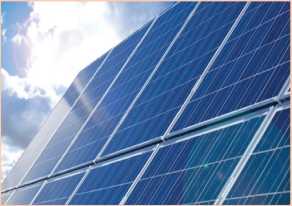                                                                                    Ήλιος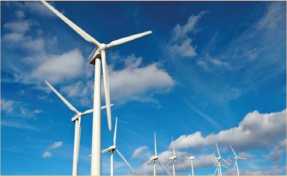                                                                                      Αέρας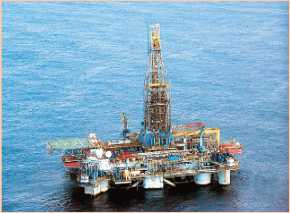                                                                                      Πετρέλαιο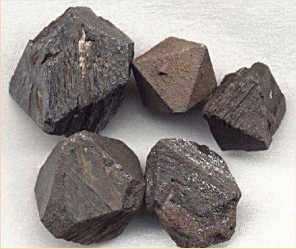                                                                                    Η Ελλάδα έχει πολλά                                                                                   ορυκτά.Η σημερινή οικονομική και τεχνολο-γική ανάπτυξη, έχει αυξανόμενη ζή-τηση, χρήση και εκμετάλλευση των ορυκτών. Πολλές δραστηριότητες, όπως οικοδομές και κατασκευές, η βιομηχανία, η ναυπηγική, οι τηλεπι-κοινωνίες, οι τεχνολογίες των Ανα-νεώσιμων Πηγών Ενέργειας στηρί-ζονται κύρια στις ορυκτές πρώτες ύλες.7.2 Τα συγκριτικά πλεονεκτήματα της χώρας7.2.1 Η γεωργία«Πιστεύω σε μια γεωργία με μα-κροπρόθεσμη προοπτική, στο χώ-μα που γίνεται πλουσιότερο αντί για φτωχότερο από χρόνο σε χρό-νο. Πιστεύω στο να ζω όχι για τον εαυτό μου αλλά για τους άλλους, έτσι ώστε οι μελλοντικές γενιές να μην υποφέρουν εξαιτίας των δικών μου γεωργικών μεθόδων. Πιστεύω ότι οι καλλιεργητές είναι οι φροντι-στές της γης και υπεύθυνοι για την πιστή εκτέλεση του καθήκοντός τους.» (Τζον Χάουζ, ιδρυτής Αμερι-κανικής Γεωργικής Σχολής Θεσσα-λονίκης, περ. ΒΗΜΑ gazino, τεύχος 216, Δεκ. 2004).Υπάρχουν αγροτικά προϊόντα που η χώρα μας έχει συγκριτικό πλεονέκτημα για την παραγωγή τους. Συγκριτικό πλεονέκτημα ση-μαίνει ότι η χώρα μας, σε σχέση με άλλες χώρες, μπορεί λόγω κλίμα-τος, παράδοσης, ικανότητας κτλ. να παράγει αυτά τα προϊόντα σε αντα-γωνιστικές τιμές, δηλαδή σε τιμές που μπορούν να πωληθούν εντός και εκτός Ελλάδας.Μάλιστα, σε κάποια αγροτικά προϊ-όντα είμαστε σχεδόν παγκόσμιοι πρωταθλητές. Απόδειξη: πέντε αγροτικά προϊόντα βρίσκονται στις πρώτες πέντε θέσεις παγκοσμίως, με βάση την αξία παραγωγής τους. Τα πέντε αυτά προϊόντα είναι κατά σειράν: πρόβειο γάλα, ελαιόλαδο, ακτινίδια, ροδάκινα / νεκταρίνια, χα-ρούπια. Ακολουθούν και άλλα προϊ-όντα στις πρώτες δεκαπέντε θέσεις παγκοσμίως, πάντα με βάση την αξία παραγωγής τους, κατά σειράν, τα εξής: φιστίκια, πεπόνι, κάστανα, κατσικίσιο γάλα, καρύδια, σπαράγ-για, βαμβάκι, βαμβακόσπορος, πράσα, αμύγδαλα, αγκινάρες, φου-ντούκια, φασόλια πράσινα, κρέας αιγοπρόβειο, σπανάκι, βερίκοκα, κρέας κουνελιού, κεράσια, μαρού-λια και ραδίκια, σύκα, ντομάτες.Πρόκειται σύντομα να λειτουργήσει χρηματιστήριο εμπορευμάτων, ενέργειας και αγροτικών προϊόντων. Ειδικότερα, όσον αφορά κάποια βα-σικά αγροτικά προϊόντα (π.χ. ελαιό-λαδο), φαίνεται πως θα υπάρχει επιτυχία στο εγχείρημα, δεδομένου ότι συνεχώς αυξάνεται το ενδιαφέ-ρον για τη Μεσογειακή διατροφή, που είναι πρωτίστως Ελληνική διατροφή.Βέβαια, για να υπάρχει επιτυχία χρειάζεται ανταγωνιστική τιμή στα προϊόντα. Επιπλέον, μόνον όσα προϊόντα θα λάβουν πιστοποίηση θα μπορούν να εισαχθούν στο χρη-ματιστήριο εμπορευμάτων. Επομένως, πρώτο και κύριο μέλη-μα των αγροτών πρέπει να είναι η παραγωγή ανταγωνιστικών προϊό-ντων. Δηλαδή προϊόντων που η ποιότητά τους και η τιμή τους θα εί-ναι τέτοια που θα μπορεί να αντα-γωνιστεί τα ομοειδή προϊόντα άλ-λων χωρών. Η φράση «ανταγωνι-στικό προϊόν», που σημαίνει ποιο-τικό και σε καλή τιμή προϊόν, για τον αγοραστή - πελάτη, χρειάζεται να είναι ο κύριος στόχος όλων σχε-δόν των αγροτών.«Καταγράψαμε τις αδυναμίες μας - λειψυδρία, γήρανση του αγροτικού πληθυσμού, χαμηλό μορφωτικό επί-πεδο των αγροτών, ανταγωνιστικό-τητα επηρεασμένη από τον μικρό κλήρο κ.ά. Καταγράψαμε και τα δυνατά μας σημεία: ποιοτικά προϊό-ντα, μικρές ευέλικτες οικογενειακές επιχειρήσεις, δυναμικό αγροτοτουρι-σμό κτλ. Και βάσει των πόρων που θα έχουμε, των περιορισμών της νέ-ας Κοινής Αγροτικής Πολιτικής, αλ-λά και των προοπτικών που θέτει η Ευρώπη, οραματιστήκαμε τη γεωρ-γία που θα θέλαμε να έχουμε σε επτά χρόνια και βάλαμε τους στό-χους. Θέλουμε μια αειφόρο και οικο-νομικά βιώσιμη γεωργία, υποστήριξη της ποιότητας, διαχείριση του νε-ρού, ισορροπημένη ανάπτυξη φυτι-κής και ζωικής παραγωγής.» (Αθανάσιος Τσαυτάρης, υπουργός Γεωργίας).Ηλεκτρονική Διεύθυνση: http://www.minagric.gr/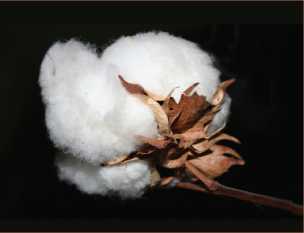 Βαμβάκι, ο Ελληνικός χρυσός.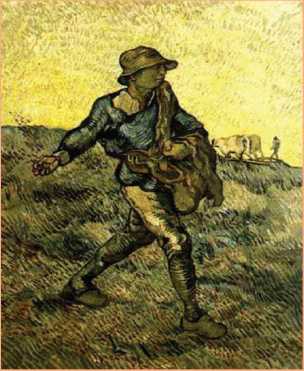 Vincent Van Gogh,Ο σπορέας (μετά Millet).Εν προκειμένω επισημαίνεται ότι κάποιες κακές παλιές συνήθειες χρειάζεται να εξαφανιστούν άπαξ δια παντός. Συνήθειες όπως το ρά-ντισμα πριν από τη συγκομιδή, η ανάμειξη πρώτης και δεύτερης ποι-ότητας προϊόντων κτλ. Οι αγρότες χρειάζεται να γνωρίζουν ότι υπάρ-χουν τα τεχνολογικά μέσα που μπορούν να εξακριβώσουν πότε και με ποιο φάρμακο ράντισαν και πόση ποσότητα φαρμάκου έχει το προϊόν (π.χ. μία ντομάτα).Τα Ελληνικά αγροτικά προϊόντα χρειάζεται να κερδίσουν την εμπι-στοσύνη των αγορών, δηλαδή των καταναλωτών. Κι’ αυτό είναι πρωτί-στως υπόθεση των αγροτών. Όλοι μας χρειαζόμαστε και απαιτούμε εμπιστοσύνη, δηλαδή εντιμότητα και ειλικρίνεια στις συναλλαγές μας. Μάλιστα, είναι ανήθικο κάποιος να απαιτεί από τον άλλον εντιμότητα στις συναλλαγές και ο ίδιος να φέ-ρεται ανέντιμα. Αυτό δεν το θέλει κανένας.Η Ελλάδα είναι τόπος με πολλές δυνατότητες και για την παραγωγή πολλών αγροτικών προϊόντων. Όμως, όπως αποδεικνύεται εκ του αποτελέσματος, τα τελευταία χρό-νια πολλοί αγρότες επαναπαύθη-καν στις επιδοτήσεις της Ευρωπαϊ-κής Ένωσης. Να θυμηθούμε ότι φτάσαμε στο σημείο να εισάγουμε σκόρδα, κρεμμύδια, ντομάτες, και πλήθος άλλων αγροτικών προϊό-ντων. Η Ελλάδα να εισάγει ντομά-τες, προϊόν με το οποίο θα μπορού-σε να τροφοδοτεί ολόκληρη την Ευ-ρώπη και ολόκληρο τον κόσμο.Είναι ευοίωνο ότι, τώρα στα χρόνια της χρεοκοπίας, αρκετοί νέοι, με γνώσεις και μεράκι, έχουν στραφεί προς την αγροτική παραγωγή. Νέοι αγρότες με παλιές και νέες καλλιέρ-γειες, με παραγωγή ανταγωνιστι-κών αγροτικών προϊόντων. Υπάρ-χουν πολλά αγροτικά προϊόντα που μπορούν να κατακτήσουν τις αγορές του κόσμου. Το μοντέλο της γεωργίας αλλάζει στην Ευρώπη και στην Ελλάδα. Για την Ελλάδα είναι μια λαμπρή ευκαιρία να ανα-διαρθρώσει και να βελτιώσει την παραγωγή της, δεδομένου ότι με την νέα Κοινή Αγροτική Πολιτική 2014 - 2020 θα εισρεύσουν στη χώ-ρα 20 δις ευρώ. Όμως, οι αγρότες θα πρέπει να προσέξουν, διότι οι ενισχύσεις συνδέονται με την πραγ-ματική παραγωγή. Ενισχύσεις θα παίρνουν μόνον όσοι παράγουν και μάλιστα θα πρέπει να το αποδει-κνύουν (π.χ. με τιμολόγια).Ο νέος νόμος για την ανάπτυξη με τίτλο «Ελλάδα 2021: το νέο Εθνικό αναπτυξιακό πρότυπο», αξιοποιεί τα συγκριτικά πλεονεκτήματα της χώρας. Βασίζεται στους ακόλου-θους πυλώνες που είναι:Ο τουρισμός.Η πρωτογενής παραγωγή και με-ταποίηση αγροτικών προϊόντων.Η ενέργεια.Το διαμετακομιστικό εμπόριο και οι συνδυασμένες μεταφορές.Η έρευνα, τεχνολογία και καινο-τομία.Η βιομηχανία φαρμάκων.Η βιομηχανία μετάλλων και δομι-κών υλικών.Η ναυτιλία και συναφείς δραστη-ριότητες.Οι εμπορεύσιμες υπηρεσίες.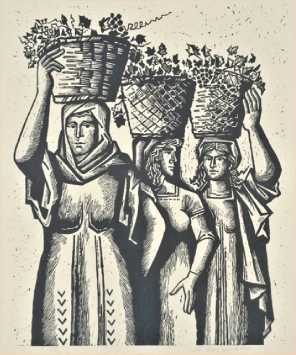                            Αγήνωρ                           Αστεριάδης,                           Γυναίκες στον                           Τρύγο, 1966.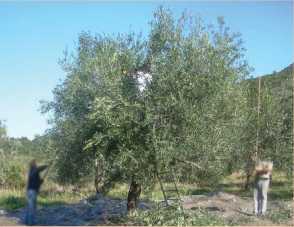                            Ελληνικό λάδι                          (ποικιλία κορωνέικη),                           το καλύτερο                           στον κόσμο.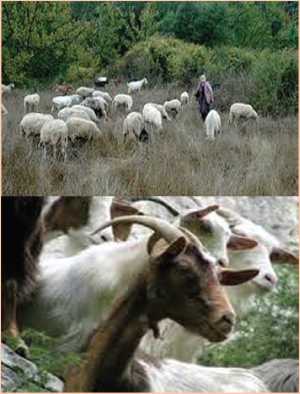                                                                                     Αιγοπρόβειο γάλα                                                           ένα από τα πέντε                                                                                    πρώτα προϊόντα                                                                       παγκοσμίως.7.2.2 Ο τουρισμόςΟ τουρισμός υπήρχε από πολύ παλιά, αλλά η αρχαία Ελλάδα τον καθιέρωσε. Οι αρχαίοι Έλληνες έδι-ναν μεγάλη σημασία στους ξένους επισκέπτες και ο Ξένιος Δίας εθεω-ρείτο ο προστάτης των ξένων. Επί-σης, είναι γνωστός ο Παυσανίας ο περιηγητής, σημαντικότερο έργο του οποίου είναι η Ελλάδος περιή-γησις.Στον 20ό αιώνα αναπτύσσεται ο μαζικός τουρισμός. Γίνεται λόγος για βιομηχανία τουρισμού. Στην ανάπτυξη της τουριστικής βιομηχα-νίας βοήθησε η ανάπτυξη του βιοτι-κού επιπέδου και μια νέα κοινή αντίληψη: τουρισμός για όλους.Ο μαζικός τουρισμός είχε αρνητικές επιπτώσεις και για τον τουρίστα και για τη χώρα υποδοχής. Ο τουρίστας, θύμα της μαζοποίησης και τυπο-ποίησης στράφηκε στην αναζήτηση του αυθεντικού, τοπικού, παραδο-σιακού. Θύματα είναι και οι χώρες υποδοχής όπως η Ελλάδα. Η ει-σβολή ξένων προτύπων, η διάρρη-ξη των οικογενειακών δεσμών, οι ανταγωνιστικές σχέσεις ντόπιων - ξένων, η άναρχη χωροθέτηση ξενο-δοχειακών μονάδων, είναι μερικές από τις συνέπειες. 
Μεταπολεμικά, η Ελλάδα ακολούθη-σε το μοντέλο του μαζικού τουρι-σμού. Στόχος της τουριστικής πολι-τικής ήταν η προσέλευση μεγάλου αριθμού τουριστών, που σημαίνει και περισσότερο τουριστικό συνάλ-λαγμα. Το μοντέλο αυτό λειτουργεί με βάση τον φθηνό τουρισμό, τον ήλιο και τη θάλασσα κτλ. Και αυτό βέβαια, δεν ισχύει μόνο για την Ελλάδα.Τα τελευταία χρόνια δίνεται προτε-ραιότητα στον ποιοτικό τουρισμό και στην ανάπτυξη νέων μορφών τουρισμού.«Στο μεταξύ έχει αποδειχθεί εδώ και καιρό πως η νίκη του τουρισμού ήταν πύρρειος, ενώ εδώ και καιρό επίσης ο καημός του ταξιδιώτη που είχε σκοπό την απελευθέρωση από την κοινωνία από την οποία δραπέτευσε, έχει τεθεί υπό επιτήρηση. Η απελευ-θέρωση από τη βιομηχανική παραγω-γή μετατράπηκε σε βιομηχανία, το ταξίδι που σε απομακρύνει από τον κόσμο της κατανάλωσης έγινε με τη σειρά του καταναλωτικό αγαθό...Η νίκη και ταυτόχρονα ήττα του τουρι-σμού ήταν τα ομαδικά ταξίδια...Το πρόγραμμα του τουριστικού ταξιδιού περιλαμβάνει σαν τελευταίο μέρος την επιστροφή, που κάνει τον ίδιο τον τουρίστα αξιοθέατο.» (Enzensberger Μ. X., Πολιτική και πολιτισμός, Β 'έκδοση, Εκδ. Scripta, Αθήνα 2004)Το 1929 ιδρύεται ο Ελληνικός Οργα-νισμός Τουρισμού (Ε.Ο.Τ.), ο οποί-ος είναι υπεύθυνος για την άσκηση της τουριστικής πολιτικής.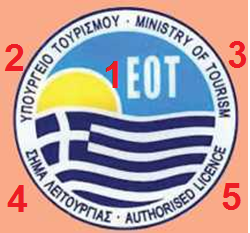 1: ΕΟΤ2: ΥΠΟΥΡΓΕΙΟ ΤΟΥΡΙΣΜΟΥ3: MINISTRY OF TOURISM4: ΣΗΜΑ ΛΕΙΤΟΥΡΓΙΑΣ5: AUTHORISED LICENCEΕλληνικός Οργανισμός Τουρισμού http ://www. gnto. gov. gr/Οι νέες μορφές τουρισμού ανα-πτύσσονται και δρουν άλλοτε συ-μπληρωματικά κι άλλοτε ανταγωνι-στικά προς τον μαζικό τουρισμό. Η χώρα έχει τις προϋποθέσεις να αναπτύξει όλες τις μορφές τουρι-σμού.«Ο τουρισμός στην κοινότητα θα πρέπει να σέβεται τους τοπικούς πληθυσμούς καθώς και το φυσικό και πολιτιστικό περιβάλλον.» 
(Απόφαση του Συμβουλίου της Ε.Ε. το 1992)Πίνακας 7.2: Νέες μορφές τουρισμούΗ τουριστική προσφορά μιας χώ-ρας εξαρτάται από τους τουριστι-κούς της πόρους. Αυτοί είναι: Πρώ-τον, τα φυσικά χαρακτηριστικά (κλί-μα, τοπίο, ακτές κτλ.). Δεύτερον, η πολιτιστική της κληρονομιά. Τρίτον, οι υποδομές και οι τουριστικές εγκαταστάσεις. 
Σημαντικό ρόλο στη διαμόρφωση της τουριστικής προσφοράς και ζή-τησης διαδραματίζουν οι οργανι-σμοί τουρισμού, οι τουριστικές επι-χειρήσεις, τα ταξιδιωτικά γραφεία και οι λοιποί μεσάζοντες του τουρι-στικού κυκλώματος.Τα τελευταία χρόνια έχουν αναπτυ-χθεί οι Tour operators, δηλαδή με-γάλες πολυεθνικές επιχειρήσεις, που συγκεντρώνουν και κατευθύ-νουν την συντριπτική πλειοψηφία των τουριστικών ταξιδίων. Πολλές από τις επιχειρήσεις αυτές ελέγχουν ξενοδοχεία, πρακτορεία ταξιδίων, αεροπορικές εταιρίες κτλ. Δηλαδή ελέγχουν το τουριστικό κύκλωμα. Κατευθύνουν τη ζήτηση. Αν ληφθεί υπόψη ότι οι Tour operators διακι-νούν το 60% περίπου των αεροπο-ρικώς αφικνουμένων τουριστών, εύκολα γίνεται αντιληπτός ο βαθ-μός εξάρτησης του Ελληνικού Του-ρισμού.Ο τουρισμός σχετίζεται με την κα-τανάλωση. Όταν ο τουρίστας φθά-νει στον τόπο προορισμού, αρχίζει την κατανάλωση αγαθών και υπη-ρεσιών. Η χρήση μέσων μεταφο-ράς, το φαγητό, ο ύπνος, η διασκέ-δαση, οι αγορές - όλα αυτά - συνι-στούν κατανάλωση. Το ζητούμενο είναι οι τουρίστες να καταναλώνουν εγχώρια και όχι εισαγόμενα προϊό-ντα. Δηλαδή, να αυξάνεται η ντόπια κατανάλωση και κατ’ επέκταση η ντόπια παραγωγή.Γι’ αυτό το ύψος του εισαγόμενου τουριστικού συναλλάγματος δεν έχει την αξία που πιστεύεται, γιατί εξετάζεται μόνο η θετική πλευρά, δηλαδή η εισροή. Δεν εξετάζεται η εκροή συναλλάγματος για εισαγω-γή αγαθών που καταναλώνουν οι τουρίστες. Στην υποθετική περί-πτωση που οι τουρίστες καταναλώ-νουν μόνο εισαγόμενα αγαθά και υπηρεσίες, η εισροή του τουριστι-κού συναλλάγματος θα ισούται με την εκροή του. Άρα, το όφελος είναι μηδενικό. Αν λοιπόν στόχος της τουριστικής πολιτικής είναι η αύξη-ση του τουριστικού συναλλάγμα-τος, θα πρέπει να αυξάνεται η ντό-πια κατανάλωση. 
Οι επιπτώσεις του τουρισμού είναι πολλές. Διακρίνονται σε κοινωνικές, οικονομικές και περιβαλλοντικές. Ειδικότερα: 
α) Κοινωνικές: Επαγγελματική και κοινωνική κινητικότητα, διάρρηξη των οικογενειακών δεσμών, άκριτη υιοθέτηση ξένων προτύπων, μιμη-τισμός, εμπορευματοποίηση σχέ-σης ντόπιου - ξένου κτλ. 
β) Οικονομικές: Ο τουρισμός απο-τελεί σημαντικό τομέα της Ελληνι-κής οικονομίας. Οι επιδράσεις του στην οικονομία είναι καθοριστικές (τουριστικό συνάλλαγμα, άμεση και έμμεση απασχόληση, 700 χιλ. περί-που κτλ.).γ) Περιβαλλοντικές: Η ανάπτυξη του τουρισμού έχει οδηγήσει στην υποβάθμιση του περιβάλλοντος (μπάζωμα θάλασσας, φράξιμο και μόλυνση ακτών κτλ.). Όλα αυτά τα δείγματα της υπανάπτυξης συντε-λούνται εν ονόματι της τουριστικής ανάπτυξης.Το μέλλον του Ελληνικού τουρισμού μπορεί να είναι λαμπρό. Η Ελλάδα είναι πλέον παγκοσμίως «κλασσική» τουριστική χώρα. Η πολιτιστική κληρονομιά, το φυσικό κάλλος, τα Ελληνικά νησιά και οι ατελείωτες παραλίες προσδίδουν στην Ελλάδα σημαντικά συγκριτικά φυσικά πλε-ονεκτήματα. Από όλους εμάς, πο-λίτες και πολιτικούς, εξαρτάται αν θα τα αξιοποιήσουμε.Επίδραση του Ελληνικού τουρι-σμού στην Ελληνική οικονομία:Άμεση επίδραση: 15,2 δις ευρώ 
-	Έμμεση επίδραση: 5,2 δις ευρώ 
-	Προκαλούμενη επίδραση: 13,9 
    ευρώ 
-	Συνολική επίδραση: 34,4 δις ευρώ 
    ή 15,1% του Α.Ε.Π.Πηγή: Ινστιτούτο Οικονομικών Βιο-μηχανικών Μελετών, Η επίδραση του τουρισμού στην Ελληνική οικο-νομία, 2012.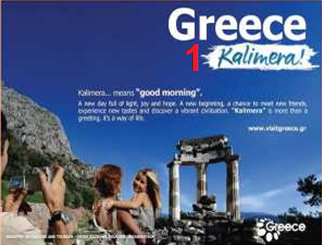 1: Kalimera !Ελληνικός Οργανισμός ΤουρισμούΟ τουρισμός είναι ευαίσθητος στις εξελίξεις, εξωτερικές και εσωτερι-κές, οι οποίες επιδρούν καθοριστι-κά. Επιγραμματικά, οι επιδράσεις είναι:α. Εξωτερικές επιδράσεις - προ-βλήματα:- 	Διεθνείς οικονομικές και λοιπές εξελίξεις.- 	Ανταγωνίστριες χώρες (Ιταλία, Ισπανία, Πορτογαλία, Τουρκία κτλ.). - 	Διαμόρφωση τιμών από τους Tour operators.β. Εξωτερικές επιδράσεις - προ-βλήματα:- 	Εσωτερικές, οικονομικές και πο-λιτικές εξελίξεις.- 	Μικρή διάρκεια τουριστικής περι-όδου και εποχική ζήτηση.- 	Άνιση περιφερειακή τουριστική ανάπτυξη.- 	Χαμηλής ποιότητας προσφερόμε- νες υπηρεσίες και μεγάλης έκτα-σης παραξενοδοχεία.7.2.3 Η ναυτιλία«Έχουμε γη και πατρίδα, όταν έχουμε πλοία και θάλασσα» (Ηρό-δοτος). Η φράση αυτή καταδεικνύει τη σπουδαιότητα της ναυτιλίας, η οποία από αρχαιοτάτων χρόνων συνέβαλε στο μεγαλείο της Ελλάδας και προσδιόρισε την πορεία της.Η Ελλάδα παραδοσιακά είναι μια ναυτική χώρα. Ο Έλληνας είναι δε-μένος με τη θάλασσα. Οι Έλληνες εφοπλιστές και οι ναυτικοί είναι από τους καλύτερους στον κόσμο. Όλα αυτά έχουν κάνει την χώρα μας την πρώτη ναυτιλιακή δύναμη του κόσμου. Αν σκεφθεί κανείς ότι το 90% του παγκόσμιου εμπορίου πραγματοποιείται διά θαλάσσης, τότε θα συνειδητοποιήσει και τη δύ-ναμη της Ελληνικής ναυτιλίας.Ο ρόλος της ναυτιλίας στην παγκόσμια οικονομία και το εμπό-ριο είναι σημαντικός. Μεταξύ άλλων, η ναυτιλία:Εξασφαλίζει χαμηλό κόσμος μεταφοράς.Αποτελεί αναντικατάστατο μέσο μεταφοράς για πρώτες ύλες.Συμβάλλει στην ανάπτυξη και κατ’ επέκταση στη σταθερότητα.Στην Ευρωπαϊκή Ένωση η Ελλάδα κατέχει κυρίαρχη θέση, αφού κατέ-χει περίπου το 60% του εμπορικού στόλου της Ε.Ε. Η θέση αυτή προσ-δίδει στην Ελλάδα κύρος και δύνα-μη, όχι μόνο στα ναυτιλιακά αλλά και στα υπόλοιπα ζητήματα.«Πρώτοι οι Έλληνες τόλμησαν να περάσουν τον πόντο και να διδάξουν στους άλλους τους δρόμους της θά-λασσας.» (Εύβουλος ο Κίτιος)«Μόνη η ναυτιλία μας παρήχθη και λειτουργεί χωρίς να αξιώσει οποια-δήποτε από μέρους του κράτους συνδρομή.» (Παύλος Κουντουριώτης)«Η Ελλάδα πέρασε την πόρτα της ΕΟΚ με προίκα τη ναυτιλία της.» (Κωνσταντίνος Καραμανλής)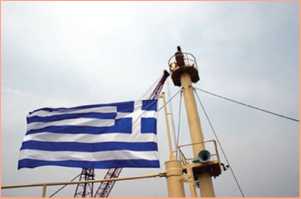 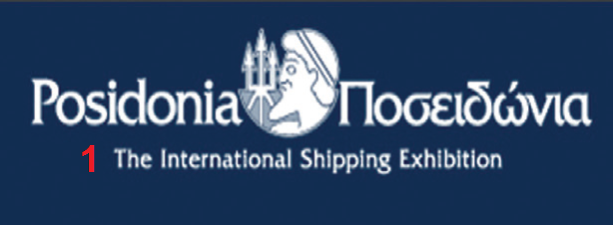 1: The International Shipping ExhibitionΈκθεση ΠοσειδώνιαΤο θαύμα στην Ελληνική ναυτιλία αρχίζει μετά τον Β' Παγκόσμιο πό-λεμο. Με το σχέδιο Μάρσαλ οι Έλ-ληνες πήραν εκατό (100) LIBERTY’S1 και στις αρχές του 21ου αιώνα έχουν ξεπεράσει τα πέντε χιλιάδες (5.000) πλοία άνω των 1.000 κ.ο.χ. 1: Liberty’s (ελευθερία): έτσι χαρα-κτηρίστηκε ένας ειδικός τύπος φορ-τηγού πλοίου, που ναυπηγήθηκε στην Αμερική, σε πολύ μεγάλο αριθ-μό, κατά τη διάρκεια του Β' Παγκο-σμίου πολέμου. Μετά τη λήξη του πολέμου, εκατό (100) τέτοια πλοία Liberty’s παραχωρήθηκαν δανεικά από την Αμερική στην Ελλάδα, σε Έλληνες πλοιοκτήτες, με τα οποία ξεκίνησε την ανοδική πορεία της η Ελληνική ναυτιλία.Η επιτυχία αυτή οφείλεται στο δαι-μόνιο του Έλληνα αλλά και στο τρί-πτυχο της συνεργασίας: κράτους - εφοπλιστών - ναυτικών. 
Κατά καιρούς η ναυτιλία, όπως και άλλοι κλάδοι, διέρχεται κρίση. Σ’ αυτές τις περιπτώσεις κάποιοι εφο-πλιστές, για να μπορέσουν να ξεπε-ράσουν την κρίση, υψώνουν στα πλοία τους σημαία ευκαιρίας, δη-λαδή σημαία με μικρότερο κόστος για το πλοίο. Αυτό έχει σαν συνέ-πεια τη μείωση των Ελλήνων ναυ-τικών καθώς και τη μείωση του ναυτιλιακού συναλλάγματος.Υπουργείο Εμπορικής Ναυτιλίας: http://www.yen.gr/«Μια μεγαλύτερη ενίσχυση της ελ-ληνικής ναυτιλίας από το κράτος θα είχε ως αποτέλεσμα να έρθουν περισσότερα πλοία στην ελληνική σημαία, με όλα όσα συνεπάγεται κάτι τέτοιο.» 
(Ευθύμιος Μητρόπουλος, γενικός γραμματέας του Διεθνούς Ναυτιλιακού Οργανισμού, Ι.Μ.Ο.).«Καμιά χώρα στον κόσμο και ποτέ άλλοτε δεν διέθετε τέτοια θαλάσσια δύναμη για ειρηνικούς και μόνον σκοπούς....»«Και δεν είναι η πρώτη φορά στην ιστορία που από τον δρόμο της θά-λασσας θα έλθουν η ευημερία και η ειρήνη στη δοκιμαζόμενη ανθρωπό-τητα.» 
(Θ. Βενιάμης, πρόεδρος Ένωσης Ελλήνων Εφοπλιστών)Πίνακας 7.3: Η συμβολή της ναυτιλίας στην ελληνική οικονομία 2009Πηγή: ΕΛ. ΣΤΑΤ, Eurostat, ΙΟΒΕ Ι/Ο modelΣήμερα, τις τύχες της ναυτιλίας τις διαμορφώνει το θαλάσσιο περιβάλ-λον. Αυτό το γνωρίζει η Ελληνική ναυτική κοινότητα, και για να το προστατεύσει έχει δημιουργήσει τη HELMEPA, μια υπηρεσία που προ-σφέρει σημαντικά στην καταπολέ-μηση της μόλυνσης του θαλασσίου περιβάλλοντος. Ήδη τα νέα πλοία έχουν καλύτερο σχεδιασμό και κα-λύτερο μηχανολογικό εξοπλισμό, ώστε να γίνεται λιγότερη κατανά-λωση καυσίμων και κατ’ επέκταση λιγότερη μόλυνση. Επίσης, χρησι-μοποιούνται ανανεώσιμες πηγές 
ενέργειας, ώστε γίνεται λόγος για «πράσινη ναυτιλία».Ο Ελληνόκτητος στόλος (πλοία που ανήκουν σε Έλληνες ανεξάρτη-τα από τη σημαία τους) είναι ο πρώτος στον κόσμο. Ο Ελληνικός στόλος (πλοία με Ελληνική σημαία) κατέχει σήμερα την 3η θέση στον κόσμο. Χάρη στους Έλληνες εφο-πλιστές και ναυτικούς η Ελληνική σημαία κυματίζει σ’ όλο τον κόσμο.Το πιο παγκοσμιοποιημένο κομμά-τι της Ελληνικής οικονομίας είναι η ναυτιλία. Ανταγωνίζεται τις άλλες ναυτιλίες και αναδεικνύεται πρώτη. Η έκθεση «Ποσειδώνια», που γίνε-ται κάθε δύο χρόνια δίνει ψήφο εμπιστοσύνης στην Ελληνική Ναυ-τιλία και κατ’ επέκταση στην Ελλη-νική οικονομία.Είναι γεγονός ότι, τόσο στη Νέα Υόρκη όσο και στο Λονδίνο, υπήρ-χαν ισχυρές ελληνικές ναυτιλιακές κοινότητες. Οι Έλληνες εφοπλιστές εγκαταστάθηκαν εκεί, διότι εκεί βρί-σκονταν οι τράπεζες, οι ασφαλιστι-κές εταιρείες, οι ναυλώσεις. Όμως, από τα τέλη του 20ού αιώνα έχουν αναδυθεί νέα διεθνή ναυτιλιακά 
κέντρα. Ο Πειραιάς, η Σιγκαπούρη, η Σανγκάη είναι τα κυριότερα εξ αυ-τών. Η οικονομική ανάπτυξη των χωρών της Άπω Ανατολής (Ιαπω-νία, Κίνα, Νότιος Κορέα, Ινδία κτλ.), μετατόπισε το κέντρο βάρους προς Ανατολάς. Οι Έλληνες εφοπλιστές δεν μπορούν να μείνουν αδιάφοροι σε αυτές τις εξελίξεις.Ειδικότερα, ο Πειραιάς διαθέτει όλες εκείνες τις προϋποθέσεις για να εξελιχθεί σε παγκόσμιο κέντρο της ναυτιλίας, διότι:Έχει μακρά παράδοση στη ναυ-τική / ναυτιλιακή τέχνη.Διαθέτει τις απαραίτητες σύγχρο-νες υποδομές για τη ναυτιλία. Αυ-τό δεν σημαίνει πως δεν πρέπει να γίνουν ακόμα αρκετά. Βρίσκεται στο μέσον, στο κέντρο της διαδρομής, ανάμεσα σε Δύση και Ανατολή. Κι αν η Δύση δύει, η Ανατολή ανατέλλει.Επιπλέον, ο Πειραιάς μπορεί να γί-νει το μεγαλύτερο διαμετακομιστι-κό λιμάνι της Μεσογείου. Αν λη-φθεί υπόψη το άνοιγμα της Ευρώ-πης προς Ανατολάς και η γεωγρα-φική θέση της χώρας, θα μπορούσε να γίνει και το μεγαλύτερο διαμε-τακομιστικό λιμάνι/κέντρο της Ευρώπης.Για να παραμείνει η ναυτιλία στην πρωτοπορία χρειάζεται εκπαίδευση. Η ναυτική εκπαίδευση συμβάλλει στην άνοδο της ναυτιλίας. Για τους πλοιάρχους και τους μηχανικούς υπάρχουν οι Ακαδημίες Εμπορικού Ναυτικού (Α.Ε.Ν.). Όμως, εκτός από τους αξιωματικούς υπάρχει και το άλλο πλήρωμα (π.χ. ναύτες), το οποίο χρειάζεται εκπαίδευση. Όλοι οι ναυτι-κοί χρειάζονται ποιοτική εκπαίδευση και συνεχιζόμενη επανεκπαίδευση.«Η Ελλάδα, ο οικουμενικός ελληνι-σμός είναι κάτι παγκόσμιο και είναι ένας μεγάλος μαγνήτης. Αυτή η έν-νοια μας βοηθάει εμάς που οι δρα-στηριότητές μας αναπτύσσονται στον διεθνή χώρο.» 
(Παναγιώτης Τσάκος, εφοπλιστής)Στις αρχές του 21ου αιώνα πολλά έχουν αλλάξει, όπως π.χ.:- 	Οι μεγαλύτερες τράπεζες και ασφαλιστικές εταιρείες έχουν ανοίξει παραρτήματά τους στον Πειραιά.- 	Οι ναυλώσεις δεν γίνονται με τον παραδοσιακό τρόπο. Οι τεχνολο-γίες επικοινωνιών επιτρέπουν να γίνονται ναυλώσεις, έστω κι αν βρίσκεται κανείς χιλιάδες μίλια μακριά από τα κέντρα της ναυτιλίας.- 	Οι λοιπές ναυτιλιακές υπηρεσίες (διεθνείς νηογνώμονες, ξένα δικηγορικά γραφεία κτλ.) εκ των πραγμάτων ακολουθούν τους εφοπλιστές. Στα νέα ναυτιλιακά κέντρα υπάρχουν όλες οι ναυτι-λιακές υπηρεσίες.Ναυτικές / Ναυτιλιακές σπουδές προσφέρονται:- 	Στο Πανεπιστήμιο Πειραιά και Πα-νεπιστήμιο Αιγαίου (Χίος).- 	Στις Ακαδημίες Εμπορικού Ναυτι-κού (Α.Ε.Ν.).- 	Στα Επαγγελματικά Λύκεια, Τομέ-ας Πλοιάρχων και Μηχανικών.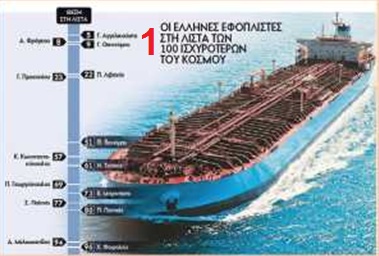 Οι Έλληνες εφοπλιστές είναι στη λί-στα των 100 ισχυρών του κόσμου.(1) Διαθέτουν τον μεγαλύτερο εμπορι-κό στόλο παγκοσμίως (3.428 πλοία, χωρητικότητας 245 εκατ. dwt., με μέση ηλικία 10,5 έτη, έτος 2014).Πηγή: εφ. Η Καθημερινή, 20 Ιουνίου 2014.7.2.4 Η ενέργειαΟ σύγχρονος κόσμος, ο κόσμος που γεννιέται μετά την βιομηχανική επανάσταση (1750 - 1800), διακρίνε-ται από τον προηγούμενο, στη χρή-ση τεράστιων ποσοτήτων ενέργει-ας. Βέβαια, αυτό είχε σαν συνέπεια αφενός τη μείωση του ανθρώπινου μόχθου και την κατακόρυφη βελτίω-ση του βιοτικού επιπέδου και αφε-τέρου την μόλυνση του περιβάλλο-ντος και την εξάντληση των φυσι-κών πόρων.Οι πηγές ενέργειας διακρίνονται σε δυο κατηγορίες: α) Πηγές ενέργειας που βρίσκονται στη γη (έδαφος και υπέδαφος), όπως είναι τα ορυκτά καύσιμα, η πυρηνική ενέργεια και η γεωθερμία και β) Ανα-νεώσιμες πηγές ενέργειας (ηλιακή ενέργεια, αιολική, παλιρροϊκή κτλ.). Το ενδιαφέρον για τις Α.Π.Ε. άρχισε μετά τις πετρελαϊκές κρίσεις την δε-καετία του 1970.Σήμερα όλη η ζωή βασίζεται στην ενέργεια. Η ενέργεια είναι πηγή πολλών δραστηριοτήτων. Δεδομέ-νου ότι η ανθρωπότητα αυξάνει τις ανάγκες της σε ενέργεια, και δεδο-μένου ότι οι παραδοσιακές πηγές δεν είναι αστείρευτες, το μέλλον ανήκει στις ανανεώσιμες πηγές (π.χ. αιολική, ηλιακή ενέργεια), οι 
οποίες είναι όντως αστείρευτες. Σε κάθε περίπτωση μεγάλη σημασία έχει το κόστος παραγωγής αλλά και το κόστος κατανάλωσης της ενέργειας.Η Ελλάδα έχει μεγάλη εξάρτηση από την ενέργεια. Όμως, φαίνεται πως διαθέτει σημαντικές πηγές ενέργειας, που, αν αξιοποιηθούν, θα μειωθεί ή θα εξαλειφθεί η εξάρτη-ση. Δεν είναι μόνο οι αστείρευτες ανανεώσιμες πηγές (π.χ. αιολική, 
ηλιακή ενέργεια). Είναι και τα κοιτά-σματα πετρελαίου και φυσικού αε-ρίου που ανακαλύφθηκαν πρόσφα-τα στον υποθαλάσσιο, κυρίως, χώ-ρο του Αιγαίου και του Ιονίου πελά-γους. Επιπλέον, η χώρα γίνεται δια-μετακομιστικός κόμβος ενέργειας από την Ανατολή προς τη Δύση. Και αυτό έχει πολλά οικονομικά και στρατηγικά οφέλη για τη χώρα. Πά-ντως, αν μια χώρα διαθέτει πλούσι-ες πηγές ενέργειας ή έχει μικρό κό-στος ενέργειας, τότε διαθέτει και κα-λές προϋποθέσεις για ανάπτυξη.Η ενέργεια διαδραματίζει πρωτεύο-ντα ρόλο στην οικονομική ανά-πτυξη. Μάλιστα η εμπειρία δείχνει ότι όσο πιο ανεπτυγμένη είναι μια χώρα, τόσο περισσότερη ενέργεια καταναλώνει. Υπάρχει άμεση συ-σχέτιση ανάμεσα στην κατανάλωση ανά κάτοικο ενέργειας και στο επί-πεδο διαβίωσης.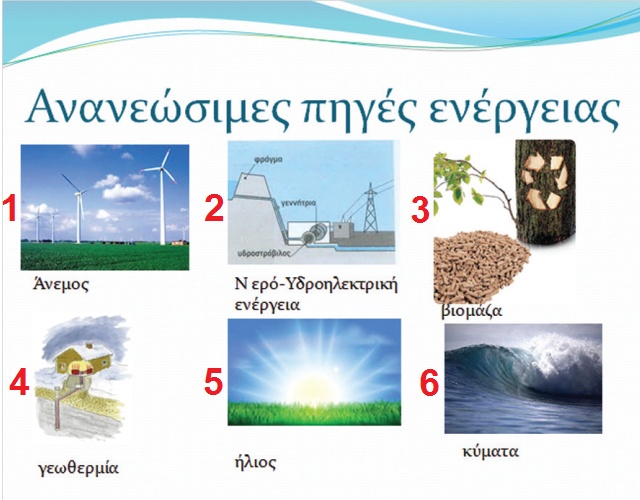 1: Άνεμος2: Νερό - Υδροηλεκτρική ενέργεια3: βιομάζα4: γεωθερμία5: ήλιος6: κύματαΣκοπός της Ρυθμιστικής Αρχής Ενέργειας είναι να εξασφαλίσει με θεσμικό τρόπο, συμβατό με τους μηχανισμούς της απελευθερωμένης αγοράς, τους μακροχρόνιους στρα-τηγικούς στόχους της ενεργειακής πολιτικής και την εξυπηρέτηση του δημοσίου συμφέροντος. Τέτοιοι στόχοι είναι η επαρκής, αξιόπιστη και ισότιμη τροφοδοσία όλων των καταναλωτών, η ασφάλεια τροφο-δοσίας της χώρας, το περιβάλλον, η ανάπτυξη των ανανεώσιμων πη-γών ενέργειας, οι νέες τεχνολογίες, η αποτελεσματικ χρήση και προμήθεια ενέργειας και η εξασφά-λιση επαρκούς υποδομής για την ενέργεια.Υπουργείο Ενέργειας και Περιβάλ-λοντος:http ://www.ypeka.gr/7.2.5 Άλλοι τομείς: τρόφιμα, φάρ-μακα κτλ.Ο κ. Γεράσιμος Βασιλόπουλος, γνωστός και επιτυχημένος επιχει-ρηματίας, σε επιστολή του μας προτείνει να προτιμούμε τα ελλη-νικά προϊόντα και αναφέρει: «Η πο-λυετής εμπειρία μου στον χώρο των τροφίμων μού επιτρέπει να υποστηρίζω με όλη μου την καρδιά ότι τα ελληνικά προϊόντα είναι μο-ναδικά σε ποιότητα και νοστιμιά… Εμείς πρέπει να γίνουμε οι καλύτε-ροι διαφημιστές των ελληνικών προϊόντων. Διότι με την προτίμηση και κατανάλωση ελληνικών προϊό-ντων δίνουμε δουλειά σε ελληνικά χέρια και μειώνουμε την ανεργία, περιορίζουμε την εξαγωγή συναλ-λάγματος και γενικά συμβάλλουμε στην καλυτέρευση της ελληνικής οικονομίας.» 
α) Η βιομηχανία τροφίμων και πο-τών διατηρεί θεμελιώδη ρόλο για την ελληνική οικονομία και διαθέτει όλες τις προϋποθέσεις ούτως ώστε να παραμείνει βασικός μοχλός ανά-πτυξης της χώρας. Όμως, για να λειτουργήσει ως παράγοντας ανά-πτυξης χρειάζεται να στραφεί προς τις εξαγωγές, να λειτουργεί ανταγω-νιστικά και με εξωστρέφεια. Για να κατορθωθεί αυτό είναι απαραίτητο να δοθεί προτεραιότητα στην ποιο-τητα και στην ταυτότητα των προ-ϊόντων, δηλαδή στο ελληνικό όνομα (brand name: είναι το όνομα, η μάρκα το σύμβολο ή οποιοδήπο-τε άλλο χαρακτηριστικό γνώρισμα που προσδιορίζει το προϊόν) των τροφίμων και των ποτών. Στο πλαί-σιο αυτό, χρειάζεται σύνδεση με την αγροτική παραγωγή, τη μετα-ποίηση των πρώτων υλών, τη με-ταφορά και την αποθήκευση 
(logistics), τη διαφήμιση και το μάρ-κετινγκ, το εμπόριο και τη διάθεση των προϊόντων στον τελικό κατανα-λωτή. Επίσης χρειάζεται και σύνδε-ση με τον τουρισμό (εστιατόρια, ξε-νοδοχεία κτλ.) με στόχο την ανάδει-ξη των ελληνικών προϊόντων. Πάντως, ο κλάδος παρουσιάζει μια καλή δυναμική. Ήδη κάποια ελληνι-κά τρόφιμα και ποτά αρχίζουν να κατακτούν τις ξένες αγορές.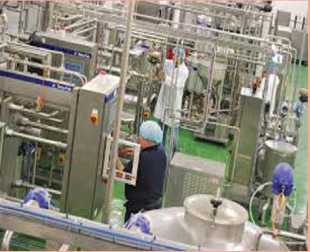 Ελληνική βιομηχανία τροφίμων, ένας δυναμικός κλάδος.β) Η Ελληνική Φαρμακοβιομηχανία είναι ένας από τους δυναμικούς κλάδους και συμβάλλει σημαντικά στην ανάπτυξη της ελληνικής οικο-νομίας. Τα ελληνικά φάρμακα εξά-γονται σε 85 χώρες του κόσμου, με πολλές εξαγωγές στις αναπτυγμέ-νες χώρες (Ε.Ε., Η.Π.Α., Καναδάς, Αυστραλία κτλ.). Όταν λοιπόν οι Έλληνες επιλέγουν ελληνικά φάρ-μακα, πέρα από την απόλυτη ασφάλεια για την υγεία τους, ενι-σχύουν και την ελληνική οικονομία.Επειδή πολύς λόγος έχει γίνει για τα γενόσημα φάρμακα, σύμφωνα με τον Εθνικό Οργανισμό Φαρμά-κου και την ελληνική φαρμακοβιο-μηχανία: τα γενόσημα φάρμακα αποτελούν ισοδύναμες εκδόσεις των πρωτότυπων φαρμάκων. Εί-ναι φάρμακα παρόμοια με τα πρω-τότυπα, περιέχουν την ίδια δραστι-κή ουσία, γεγονός που συνεπάγε-ται και παρόμοια θεραπευτικά απο-τελέσματα. Κυκλοφορούν νόμιμα μετά τη λήξη της εικοσαετούς, συ-νήθως, προστασίας του διπλώμα-τος ευρεσιτεχνίας (πατέντας) του πρωτότυπου φαρμάκου αναφοράς. Χρησιμοποιούνται ευρέως από τα συστήματα υγείας σε όλο τον κό-σμο, ως αποτελεσματικές εναλλα-κτικές λύσεις έναντι των ακριβότε-ρων πρωτότυπων φαρμάκων.Βέβαια αξίζει να σημειώσουμε ότι ένα αρνητικό φαινόμενο της εποχής μας είναι η πολυφαρμακία, δηλαδή η κατανάλωση πολλών και μη απαραίτητων φαρμάκων. Κάθε σπίτι έχει και μια «αποθήκη» φαρ-μάκων. Και είναι αποδεδειγμένο ότι τα πολλά φάρμακα βλάπτουν την υγεία μας.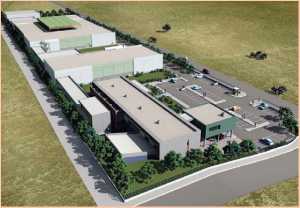 Ελληνική φαρμακοβιομηχανία, από τους πλέον δυναμικούς κλάδους.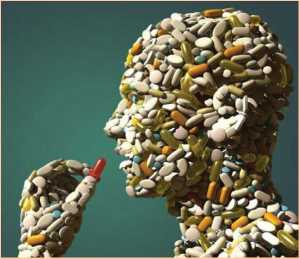 Προσοχή: τα πολλά φάρμακα βλάπτουν την υγεία μας.Ελληνικό Φάρμακο: ποιότητα στην υγεία - πνοή στην οικονομία, www.elliniko-farmako.gr«Κάθε branded generic, προκειμένου να κυκλοφορήσει στην ελληνική αγορά υποχρεούται να αποδείξει την ασφάλει-ά του καθώς και την θεραπευτική του ισοδυναμία ως προς το πρωτότυπο φάρμακο αναφοράς. Για τον λόγο αυ-τόν, ο Εθνικός Οργανισμός Φαρμάκου (Ε.Ο.Φ.) ζητά από τους αιτούντες να προσκομίσουν σχετικές μελέτες που ονομάζονται μελέτες βιοϊσοδυναμίας.» 
(Ελληνική φαρμακοβιομηχανία)«Η τιμολόγησή τους θα είναι εφεξής στο επίπεδο του 40% των πρωτοτύ-πων και κατά συνέπεια η αύξηση του μεριδίου χρήσης τους θα μειώσει ση-μαντικά τη δημόσια φαρμακευτική δαπάνη με μεγάλο όφελος για την κοινωνική ασφάλιση.» (Ε.Ο.Φ., 2014)7.3 Από την οικονομία της κατα-νάλωσης στην οικονομία της πα-ραγωγήςΟι προϋποθέσεις ανάπτυξης για τη χώρα υπάρχουν. Υπάρχει ένα σημαντικό αναπτυξιακό απόθεμα. Επιπλέον, ανεξάρτητα από την πο-σότητα και την ποιότητα των συντε-λεστών παραγωγής (έδαφος, εργα-σία, κεφάλαιο, επιχειρηματικότητα), υπάρχουν πολλά στοιχεία που αποδεικνύουν ότι η Ελλάδα είναι μια πλούσια χώρα. Υπάρχουν πολ-λές πηγές πλούτου, όπως π.χ.:α) Κλίμα και το ανάγλυφο του ελ-ληνικού τοπίου. Η φύση προίκισε την Ελλάδα με εύκρατο κλίμα και συνεχή αλλαγή τοπίου. Κάθε τόπος είναι μοναδικός.β) Πλήθος ορυκτών. Το υπέδαφος της Ελλάδας έχει πλούσιο ορυκτό πλούτο (μεταλλεύματα, ορυκτά καύ-σιμα, λατομικά προϊόντα κτλ.). Επι-πλέον, χρυσό, πετρέλαιο, φυσικό αέριο και ανανεώσιμες πηγές ενέρ-γειας (κυρίως ηλιακή και αιολική ενέργεια). Μόνον που αυτός ο πλούτος μένει ανεκμετάλλευτος. Μέχρι πότε;γ) Στρατηγική γεωγραφική θέση. Η Ελλάδα βρίσκεται στο όριο τριών ηπείρων (Ευρώπης - Ασίας - Αφρι-κής). Επιπλέον, η επέκταση της Ευ-ρωπαϊκής Ένωσης προς Ανατολάς αναβαθμίζει τη θέση της Ελλάδας. Η Ελλάδα μπορεί να αποτελέσει ση-μαντικό διαμετακομιστικό κέντρο για την Ευρώπη και όχι μόνο. 
δ) Βασικά αγροτικά προϊόντα. Η Ελλάδα έχει μια παράδοση δυόμισι χιλιάδων (2.500) ετών και πλέον στην παραγωγή βασικών γεωργι-κών προϊόντων, όπως το ψωμί, το λάδι, το κρασί, το τυρί κτλ. Το ζη-τούμενο είναι να συνειδητοποιή-σουμε την μοναδική ποιότητα αυ-τών των προϊόντων και να προω-θήσουμε την εξαγωγή τους στις αγορές του κόσμου.ε) Μεγάλη ναυτική δύναμη. Η Ελ-λάδα κατέχει στο εμπορικό ναυτικό την πρώτη θέση στον κόσμο, όσον αφορά τον ελληνικής ιδιοκτησίας στόλο, και την τρίτη θέση, όσον αφορά τον στόλο με ελληνική ση-μαία. Αν ληφθεί υπόψη ότι τα 3/4 του πλανήτη είναι θάλασσα, η κυρι-αρχία των Ελλήνων στη θάλασσα είναι αναμφισβήτητη. Κι αυτό είναι μια μεγάλη δύναμη.στ) Τουρισμός. Η Ελλάδα είναι μία από τις μεγάλες τουριστικές χώρες του κόσμου. Δεδομένου ότι ο τουρι-σμός είναι πλέον ανάγκη για όλους, ο τουρισμός μπορεί να αποτελέσει βασικό μοχλό ανάπτυξης ορισμέ-νων οικονομικά καθυστερημένων περιοχών της χώρας (νησιά, ορει-νές περιοχές κτλ.).ζ) Πολιτισμός. Ένας λαμπρός πο-λιτισμός, μια θαυμαστή πολιτισμική κληρονομιά, που η ύπαρξή της και μόνον είναι ανεκτίμητος πλούτος. Κάθε γωνιά της χώρας είναι και μια γωνιά πολιτισμού. Κι αν ο πολιτι-σμός συνδυαστεί με τον τουρισμό, μπορεί να υπάρξει οικονομική ανά-πτυξη σε κάθε γωνιά της χώρας.Πρέπει λοιπόν να σημειωθεί ότι πα-ρά τους σημερινούς δυσμενείς δεί-κτες της Ελληνικής οικονομίας, οι προϋποθέσεις ανάπτυξης υπάρ-χουν, όπως π.χ.: Οι πόροι του Δ' Κοινοτικού Πλαι-σίου Στήριξης (Ε.Σ.Π.Α.).Η οικονομική διείσδυση της χώ-ρας στα Βαλκάνια.Η αύξηση της ανταγωνιστικότη-τας των Ελληνικών επιχειρήσεων.Οι μεταρρυθμίσεις στον δημόσιο τομέα (δημόσια διοίκηση, εκπαι-δευτικό σύστημα, ασφαλιστικό σύστημα κτλ.).Το ικανό και μορφωμένο ανθρώ-πινο δυναμικό.Το πλήθος των πηγών πλούτου που αναφέρθηκαν παραπάνω.Όλα τα ανωτέρω αποτελούν, περισ-σότερο ή λιγότερο, συγκριτικά πλεονεκτήματα για τη χώρα. Η αλ-λαγή της νοοτροπίας που οδήγησε στην κρίση, η ανάδειξη των θετικών στοιχείων του Έλληνα, η καλλιέρ-γεια του επιχειρείν και η εφαρμογή της καινοτομίας σε κάθε δραστηριό-τητα, η διαρκής προσαρμογή στις εξελίξεις, όλα αυτά και άλλα πολλά, μπορούν να μετατρέψουν την οικο-νομία κατανάλωσης σε οικονομία παραγωγής και να την απογειώ-σουν. Στο χέρι μας είναι να δημι-ουργήσουμε ένα νέο Ελληνικό οικο-νομικό θαύμα, όπως τη δεκαετία του 1960.«Δεν ανησυχώ για το μέλλον, αρκεί να κάνουμε το χρέος μας. Αρκεί να βγούμε από τον λήθαργο. Δεν είναι ελπιδοφόρα μόνο τα κοιτάσματα των υδρογοναθράκων που μας χάρισε ο Θεός κρυμμένα στο υπέδαφός μας, αλλά κυρίως όσα έχουμε μέσα στο DNA μας: η λαχτάρα για δικαιοσύνη και ελευθερία, η πίστη στον Θεό των Πατέρων ημών, η αυτοθυσία, η λεβε-ντιά, το φιλότιμο, η ευαισθησία, η αλ-ληλεγγύη, το χαμόγελο, η τόλμη στα τραγικά αδιέξοδα να ελπίζουμε και να δημιουργούμε.» (Αναστάσιος, Αρχιεπίσκοπος Αλβανίας, Συνέ-ντευξη, εφ. Το Βήμα, 9 Μαρτίου 2014)«Η Ελλάδα έχει μια μοναδική ευκαι-ρία. Μην ξεχνάτε ότι η χώρα σας βρίσκεται σε στρατηγικό σημείο στη Νοτιοανατολική Μεσόγειο. Η Ελλάδα βρίσκεται σε μια πολύ ισχυρή θέση, γιατί η Νοτιοανατολική Μεσόγειος θα είναι ένα από τα παγκόσμια ενερ-γειακά κέντρα μέσα στα επόμενα εί-κοσι χρόνια.» (Ρ. Χόρματς, Συνέ-ντευξη, εφ. Το Βήμα, 9 Μαρτίου 2014)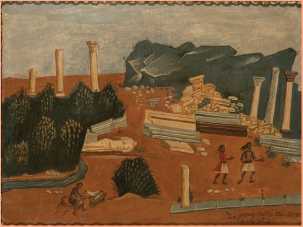 Φώτης Κόντογλου,Η Ελλάδα των τριών κόσμων, 1923.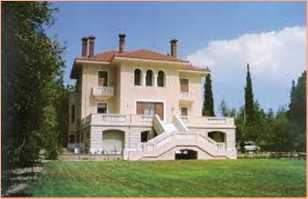 Ελληνικό Ίδρυμα Πολιτισμού, (Ψυχικό - Οικία Μποδοσάκη).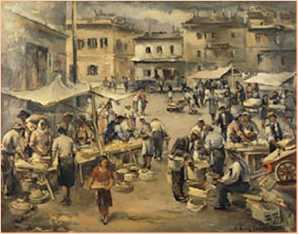 Γιάννης Σπυρόπουλος,Λαϊκή αγορά ΙΙ, 1943.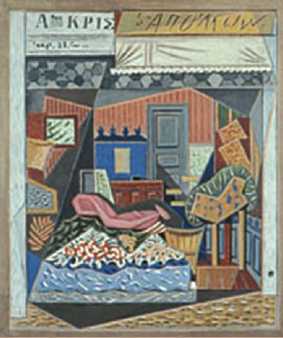 Νίκος Χατζηκυριάκος - Γκίκας,Οπωροπωλείον «ο Απόλλων», 1939.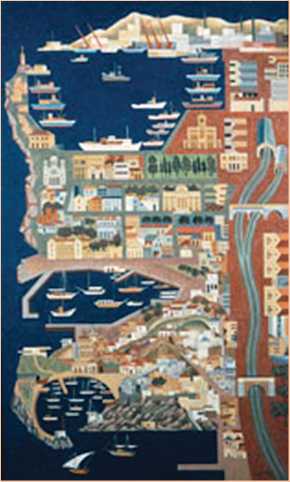 Αγήνωρ Αστεριάδης,Πειραιάς, 1973.Η οικονομία μας, κυρίως μετά την είσοδο της χώρας στην Ευρωπαϊκή Ένωση, στηρίχθηκε περισσότερο στην κατανάλωση και λιγότερο στην παραγωγή. Τα χρήματα που εισέρρευσαν στη χώρα δεν χρησι-μοποιήθηκαν για την αναδιάρθρω-ση της οικονομίας. Τρανή απόδει-ξη αποτελεί το αυξανόμενο έλλειμ-μα στο εμπορικό ισοζύγιο (εισαγω-γές - εξαγωγές). Η κατάργηση των δασμών (φόρος στα εισαγόμενα προϊόντα) δημιούργησε προβλήμα-τα στην αγροτική και βιομηχανική παραγωγή. Το άνοιγμα των αγο-ρών και η παγκοσμιοποίηση της οικονομίας δημιούργησαν επιπλέον προβλήματα σε πολλούς κλάδους της οικονομίας. Επίσης, το υψηλό κόστος παραγωγής (μισθός, ασφα-λιστικές εισφορές, φορολογία κτλ.) των Ελληνικών επιχειρήσεων, σε σύγκριση με τις Ευρωπαϊκές, μείω-σε περαιτέρω την ανταγωνιστικότη-τά τους. Έτσι, πολλές επιχειρήσεις μη μπορώντας να αντέξουν τον διε-θνή ανταγωνισμό είτε έκλεισαν είτε μεταφέρθηκαν σε χώρες με μικρότε-ρο κόστος (π.χ. Βουλγαρία). Και βέ-βαια οι εισαγωγές προϊόντων πα-ρουσίαζαν αύξηση ενώ οι εξαγωγές μειώνονταν, με αποτέλεσμα να αυ-ξάνεται περαιτέρω το έλλειμμα στο εμπορικό ισοζύγιο.Επομένως, ο δρόμος της ανάπτυ-ξης είναι μονόδρομος και λέγεται «παραγωγή». Όχι γενικά οποιαδή-ποτε παραγωγή, αλλά παραγωγή ανταγωνιστικών προϊόντων. Έτσι, οι Έλληνες θα αγοράζουν ελληνικά προϊόντα, θα μειωθούν οι εισαγω-γές και θα αυξηθούν οι εξαγωγές, και όσο περισσότερα προϊόντα πω-λούν οι επιχειρήσεις, τόσο μεγαλύτερη παραγωγή θα κάνουν. Αλλά για να αυξήσουν την παραγωγή τους θα χρειαστεί να προσλάβουν εργαζό-μενους, κι αυτό συνεπάγεται μείω-ση της ανεργίας. Έτσι, η οικονομία θα μετατραπεί από οικονομία κα-τανάλωσης σε οικονομία παραγω-γής, και αυτό θα είναι προς όφελος όλων μας.Χρειάζεται λοιπόν να αλλάξει το αναπτυξιακό μοντέλο της χώρας. Χρειάζεται να περάσουμε από την οικονομία της κατανάλωσης στην οικονομία της παραγωγής.Όπως αναφέρθηκε παραπάνω (κεφ. 7.2.1), ο νέος νόμος για την 
ανάπτυξη με τίτλο «Ελλάδα 2021: το νέο Εθνικό αναπτυξιακό πρότυ-πο», αξιοποιεί τα συγκριτικά πλεο-νεκτήματα της χώρας. Όμως, σύμ-φωνα με έρευνα, υπάρχουν παρά-γοντες που περιορίζουν την επιχειρηματικότητα στην Ελλάδα. Και αυτοί, κατά σειρά, είναι:Η γραφειοκρατία του δημοσίου.Η πρόσβαση στη χρηματοδότηση.Η αστάθεια πολιτικής.Οι φορολογικές ρυθμίσεις.Η διαφθορά.Η υψηλή φορολογία.Βέβαια, ήδη έχουν γίνει ή γίνονται διαρθρωτικές μεταρρυθμίσεις σε αρκετούς τομείς, όπως: η δημιουρ-γία ευνοϊκού κλίματος για επενδύ-σεις, η ενίσχυση της καινοτομίας και της ανταγωνιστικότητας, η μεί-ωση της γραφειοκρατίας, η μείωση της φορολογίας, η καταπολέμηση της διαφθοράς και η ενίσχυση της αξιοπιστίας και της διαφάνειας κτλ.Χρειάζεται όμως και κάτι άλλο επι-πλέον. Χρειάζεται μια νέα νοοτρο-πία και κουλτούρα επιχειρηματι-κότητας. Ο επιχειρηματίας είναι μια δημιουργική προσωπικότητα. Το επιχειρείν σημαίνει τόλμη, φαντασία, δημιουργία. Σημαίνει επιστημονικές γνώσεις και έξυπνες ιδέες που γίνο-νται πράξεις. Οι Έλληνες έχουν μια μεγάλη και λαμπρή ιστορία στο επι-χειρείν. Είναι καιρός να διδαχτούμε από αυτή. Η Ελλάδα, λόγω θέσης και κλίματος, είναι μοναδικός τόπος για το επιχειρείν. Επιπλέον, επιση-μαίνεται ότι το διαδίκτυο προσφέρει πολλές ευκαιρίες επιχειρηματικότη-τας, αλλά προσφέρει και τη δυνατό-τητα να ασκείς το επιχειρείν από μακριά. Να είσαι Αμερικάνος, Ρώ-σος, Κινέζος, Γερμανός κτλ. και να είσαι μόνιμα εγκατεστημένος σε μια από τις πιο όμορφες χώρες του κό-σμου, στην Ελλάδα, απ’ όπου θα ασκείς το επιχειρείν. Είναι και αυτό ένα από τα συγκριτικά πλεονεκτή-ματα της Ελλάδας. Συμπερασματικά, τα παραπάνω συγκριτικά πλεονεκτήματα μπορούν να μετατρέψουν την ελληνική οικο-νομία από οικονομία κατανάλωσης σε οικονομία παραγωγής.Κι’ όλα αυτά σημαίνουν πως «το μέλλον ανήκει σε αυτούς που το δημιουργούν». Το μέλλον είναι στα χέρια μας!«Ο στρατηγικός προγραμματισμός, με την έννοια της προβολής ή της προέκτασης του παρελθόντος και του παρόντος στο μέλλον, έχει ‘πε-θάνει’ από καιρό. Οι διαρκώς επιτυ-χημένες επιχειρήσεις διοικούν το πα-ρόν μέσω του μέλλοντος και όχι το μέλλον μέσω του παρόντος ή του παρελθόντος...Οι επιχειρήσεις που εστιάζουν στο μέλλον είναι αυτές που δεν προσαρμόζονται στις εξελί-ξεις αλλά τ ις δημιουργούν. Συλλαμβάνουν ένα επιθυμητό μέλ-λον και το κάνουν να συμβεί.» (Μπουραντάς Δ., Ηγεσία, Ο δρόμος της διαρκούς επιτυχίας, Εκδ. Κριτική, Αθήνα 2005, σελ. 47)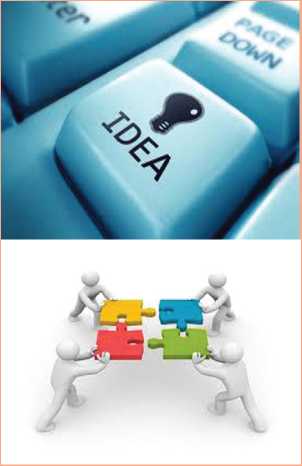 Καινοτομία και ανταγωνιστικότηταΥπουργείο Ανάπτυξης: http://www.mindev.gov.gr/Οικονομικό Πανεπιστήμιο Αθηνών:
http://www.mke.aueb.gr/«Οι αγράμματοι του 21ου αιώνα δεν θα είναι εκείνοι που δεν μπορούν να διαβάσουν και να γράψουν, αλλά εκείνοι που δεν μπορούν να μάθουν, να ξεμάθουν και να ξαναμάθουν.» (Άλβιν Τόφλερ)Ερωτήσεις – Ασκήσεις – Δραστη-ριότητες Α΄ ΟΜΑΔΑ1α. Βάλτε Σ (Σωστό) ή Λ (Λάθος) στην αντίστοιχη απάντηση:__ Η Ελλάδα διαθέτει σημαντικό ορυκτό πλούτο.__ Ανταγωνιστικό προϊόν σημαίνει καλό και ακριβό προϊόν.__ Το τουριστικό συνάλλαγμα αυξά-νεται όταν οι τουρίστες κατανα-λώνουν ντόπια προϊόντα. __ Η Ελλάδα δεν διαθέτει σημαντική βιομηχανία τροφίμων και ποτών.__ Τα γενόσημα φάρμακα αποτε-λούν ισοδύναμες εκδόσεις των πρωτοτύπων φαρμάκων.1β. Η χώρα μας διαθέτει σημαντικές πηγές πλούτου, όπως (να κυ-κλώσετε την σωστή απάντηση):α. Τα αγροτικά προϊόντα. β. Ο τουρισμός. γ. Η εμπορική ναυτιλία. δ. Τα πολλά ορυκτά. ε. Όλα τα παραπάνω.1γ. Να αντιστοιχίσετε τις έννοιες της Α' στήλης με τις έννοιες της Β' στήλης, γράφοντας τον αντί-στοιχο αριθμό της Α' στήλης στο κενό της Β' στήλης.2α. Να αναφέρετε τους φυσικούς πόρους της Ελλάδας και να αναπτύξετε έναν από αυτούς. 2β. Ποιες είναι οι πηγές ενέργειας στην Ελλάδα;Β' ΟΜΑΔΑ1α. Εξηγήστε τον ρόλο των tour operators και της κατανάλωσης στην ανάπτυξη του τουρισμού. β. Γιατί ο ρόλος της ναυτιλίας εί-ναι σημαντικός για την παγκό-σμια οικονομία;2α. Ποια η διαφορά Ελληνικού και Ελληνόκτητου εμπορικού στό-λου και γιατί ο Πειραιάς διαθέτει τις προϋποθέσεις για παγκόσμιο κέντρο της ναυτιλίας; β. Να αναφέρετε τα συγκριτικά πλεονεκτήματα της χώρας και να αναπτύξετε τις επιπτώσεις του τουρισμού.Ασκήσεις – Δραστηριότητες-	Να βρείτε πέντε ελληνικά προϊόντα για κάθε τομέα παραγωγής (πρω-τογενής, δευτερογενής, τριτογε-νής), που η χώρα έχει συγκριτικό πλεονέκτημα ή καλές εξαγωγές.-	Δύο ομάδες: η μία αποτελείται από μελλοντικούς εφοπλιστές και η άλλη από βιομήχανους. Κάθε ομάδα να βρει τρόπους για να προωθήσει μια «ανταγωνιστική και πράσινη» ναυτιλία και βιομη-χανία.-	Είστε Υπουργός Ανάπτυξης ή Οι-κονομικών. Να βρείτε τρόπους για να μετατρέψετε την ελληνική οικονομία, από οικονομία κατά-νάλωσης σε οικονομία παραγωγής.-	Η περιοχή σου προσφέρει δυνα-τότητες ανάπτυξης ορισμένων μορφών τουρισμού. Σε ποια από αυτές τις μορφές τουρισμού θα αποφάσιζες να δημιουργήσεις επιχείρηση και γιατί;ΒΑΣΙΚΗ ΟΡΟΛΟΓΙΑ-Ακαθάριστο Εγχώριο Προϊόν: είναι η συνολική αξία των τελικών αγαθών και υπηρεσιών που παρά-γει μια οικονομία σε ένα έτος με συ-ντελεστές της παραγωγής που ανή-κουν στους κατοίκους της χώρας (ντόπιους και ξένους).-Ακαθάριστο Εθνικό Προϊόν (Α.Ε.Π.): είναι το σύνολο των αγα-θών και υπηρεσιών που παράγει μία χώρα σε ένα έτος, χωρίς να υπολογιστούν οι αποσβέσεις.-άμεση δημοκρατία: το πολίτευμα το οποίο ίσχυσε στην αρχαία Ελλά-δα, σύμφωνα με το οποίο όλοι οι πολίτες άρχουν και άρχονται κατά σειράν, όλοι συμμετέχουν στην άσκηση της εξουσίας (της νομοθετι-κής, της εκτελεστικής, της δικαστικής).-άμεσοι φόροι: φορολογούν απευθείας τους φορολογουμένους. Είναι οι φόροι που επιβάλλονται στο εισόδημα και στην περιουσία των νοικοκυριών και των επιχειρήσεων.-ανεξάρτητες διοικητικές αρχές: είναι αρχές (δημόσιες υπηρεσίες) που η ανεξάρτητη λειτουργία τους κατοχυρώνεται από το Σύνταγμα. Ιδρύθηκαν όταν διαπιστώθηκε ότι ο κομματισμός του κρατικού μηχανι-σμού δεν εξασφαλίζει την αναγκαία αντικειμενική και αμερόληπτη δρά-ση της διοίκησης, τουλάχιστον σε ορισμένους ευαίσθητους τομείς.-ανταγωνιστικό προϊόν: σημαίνει ποιοτικό και σε καλή τιμή προϊόν, για τον αγοραστή - πελάτη.-Άρειος Πάγος: το ανώτατο πολιτι-κό και ποινικό δικαστήριο της χώρας.-αρχή επικουρικότητας: σύμφωνα με αυτήν η Ε.Ε. δρα μόνο εάν και στον βαθμό που οι στόχοι της προβλεπόμενης δράσης είναι αδύ-νατον να επιτευχθούν επαρκώς α-πό τα κράτη - μέλη και συνεπώς δύ-νανται, λόγω των διαστάσεων ή των αποτελεσμάτων της προβλε-πόμενης δράσης, να επιτευχθούν καλύτερα σε κοινοτικό επίπεδο. 
-αντεγκληματική πολιτική: το σύ-νολο των μέτρων της πολιτείας για την αντιμετώπιση του εγκλήματος. 
-αποκλίνουσα συμπεριφορά: έχουν τα άτομα που δεν ζουν σύμφωνα με τους κανόνες, σύμφωνα με τα απo-δεκτά πρότυπα συμπεριφοράς που επιβάλλει η κοινωνία (εγκληματίες, τοξικομανείς, πόρνες κτλ.). 
-αρχή νομιμότητας: η αρχή της νο-μιμότητας υποχρεώνει τη δημόσια διοίκηση να ενεργεί σύμφωνα με τους κανόνες δικαίου, σύμφωνα με τον νόμο.-αυτοέλεγχος: ο έλεγχος που ασκεί το ίδιο το άτομο στην συμπεριφορά του, είτε γιατί έχει αποδεχθεί τους κοινωνικούς κανόνες ως λογικούς και αναγκαίους, είτε γιατί φοβάται τις κυρώσεις που θα υποστεί, αν τους παραβιάσει.-βιοποικιλότητα: η πανίδα και η χλωρίδα, τα ζώα και τα φυτά, απο-τελούν έναν επιπλέον πλούτο για τη χώρα. Η πανίδα και η χλωρίδα έχουν τον δικό τους τόπο και τις δι-κές τους συνθήκες, τις οποίες ο αν-θρωπος οφείλει να προστατέψει.-Βουλή: το σύνολο των αντιπρο-σώπων του λαού. Η Βουλή ασκεί τη νομοθετική λειτουργία.-γενόσημα φάρμακα: αποτελούν ισοδύναμες εκδόσεις των πρωτοτύ-πων φαρμάκων. Είναι φάρμακα πα-ρόμοια με τα πρωτότυπα, περιέχο-ντας την ίδια δραστική ουσία, γεγο-νός που συνεπάγεται και παρόμοια θεραπευτικά αποτελέσματα.-γραφειοκρατία: η οργάνωση και άσκηση της διοίκησης (κυρίως του κράτους) μέσω γραφείων, με ιεραρ-χική δομή και καθορισμένες εργασί-ες. Συνήθως χρησιμοποιείται με αρ-νητικό περιεχόμενο, γιατί δηλώνει τις τυπικές και χρονοβόρες διαδικα-σίες στη διεκπεραίωση μιας υπόθε-σης και κατ’ επέκταση την ταλαι-πωρία του πολίτη. 
-δημοκρατία: το πολίτευμα σύμ-φωνα με το οποίο η εξουσία πηγά-ζει από τον λαό και ασκείται υπέρ του λαού. 
-δημόσια αγαθά: τα αγαθά που προσφέρει το κράτος σε όλους δω-ρεάν ή με συμβολικό αντίτιμο (άμυ-να, υγεία, δικαιοσύνη κτλ.).-δημόσια διοίκηση: το σύνολο των δημοσίων/κρατικών υπηρεσιών.-διαβούλευση: ενημέρωση και συμμετοχή των πολιτών και των κοινωνικών φορέων σε κάθε σχεδιαζόμενη ρύθμιση της διοίκησης.-διαδικασία συναπόφασης: σύμ-φωνα με τη διαδικασία συναπόφα-σης, το Συμβούλιο των Υπουργών δεν μπορεί να αποφασίσει δράση χωρίς την έγκριση του Ευρωπαϊκού Κοινοβουλίου.-διάκριση εξουσιών: είναι βασική αρχή της δημοκρατίας, σύμφωνα με την οποία η εξουσία του κράτους διακρίνεται σε επιμέρους εξουσίες, διότι η συγκέντρωση εξουσίας σ’ ένα πρόσωπο εμπεριέχει τον κίνδυ-νο για αυθαιρεσίες και κατάχρηση εξουσίας και έτσι εξασφαλίζεται αμοιβαίος έλεγχος και ισορροπία μεταξύ τους. 
-διαρθρωτικά ταμεία της Ε.Ε.: αποτελούν τους κυριότερους μηχα-νισμούς που διαθέτει η Ε.Ε. για την προώθηση της οικονομικής και κοι-νωνικής συνοχής. Κύριος στόχος τους είναι η μείωση των περιφερεια-κών ανισοτήτων. 
-διεύρυνση της Ε.Ε.: σημαίνει έντα-ξη νέων χωρών στην Ευρωπαϊκή Ένωση. Σημειωτέον ότι όλα τα κρά-τη μπορούν να γίνουν μέλη της Ένωσης, εάν πληρούν ορισμένες θεμελιώδεις αρχές.-δίκαιο: το σύνολο υποχρεωτικών κανόνων που ρυθμίζουν την κοινω-νική συμπεριφορά των ανθρώπων. Το δίκαιο ρυθμίζει την κοινωνική ζωή.-δικαιοσύνη: είναι ευρύτερη έννοια από το (θετό) δίκαιο. Ταυτίζεται πε-ρισσότερο με το φυσικό δίκαιο. 
-διοικητικά δικαστήρια: αυτά που δικάζουν διαφορές μεταξύ πολιτών και διοίκησης.-έγκλημα: για το δίκαιο, έγκλημα είναι κάθε πράξη που τιμωρείται από τον ποινικό νόμο. Δηλαδή, κά-θε αξιόποινη πράξη. Για την εγκλη-ματολογία, έγκλημα θεωρείται κάθε αντικοινωνική συμπεριφορά κατά τις αντιλήψεις της συγκεκριμένης κοινωνίας. Το έγκλημα προσβάλλει βασικές αξίες της κοινωνίας.-Εθνικό Προϊόν: το σύνολο των αγαθών και υπηρεσιών που παρά-γει μία χώρα σε ένα έτος.-εκλογικό σύστημα: είναι η μέθο-δος κατανομής των βουλευτικών εδρών μεταξύ των πολιτικών κομ-μάτων και υποψηφίων, με βάση τις ψήφους που πήραν στις εκλογές. Το εκλογικό σύστημα ρυθμίζει θέμα-τα των εκλογών. 
-εκλογικό σώμα: το σύνολο των πολιτών που έχουν το δικαίωμα του εκλέγειν αντιπροσώπους. Το εκλογικό σώμα στις εθνικές βουλευ-τικές εκλογές αποτελείται από τους Έλληνες πολίτες που έχουν το δι-καίωμα του εκλέγειν. 
-εκτελεστική λειτουργία: είναι μία από τις τρεις λειτουργίες του κρά-τους. Ασκείται από τον Πρόεδρο της Δημοκρατίας και την Κυβέρνηση.-έλλειμμα στον προϋπολογισμό: όταν οι δαπάνες (τα έξοδα) του δη-μοσίου είναι μεγαλύτερες από τα έσοδα, τότε υπάρχει έλλειμμα. Στην περίπτωση αυτή το κράτος αναγκά-ζεται να προσφύγει στον δανεισμό για να καλύψει τις δαπάνες του.-Ελληνόκτητος στόλος: περιλαμ-βάνει τα πλοία που ανήκουν σε Έλ-ληνες ανεξάρτητα από τη σημαία τους και είναι ο πρώτος στον κόσμο.-Ελληνικός στόλος: περιλαμβάνει τα πλοία που έχουν Ελληνική ση-μαία και κατέχει σήμερα την 3η θέ-ση στον κόσμο.-εμβάθυνση της ΕΕ.: σημαίνει περισσότερη πολιτική ενοποίηση της Ευρώπης, δημιουργία της Ευρωπαϊκής Συμπολιτείας.-έμμεσοι φόροι: η έμμεση φορολο-γία του εισοδήματος και της περιουσί-ας των φορολογουμένων. Είναι οι φόροι που επιβάλλονται σε διάφο-ρα προϊόντα κατανάλωσης (φόρος καπνού, φόρος στα οινοπνευματώ-δη ποτά, Φόρος Προστιθέμενης Αξί-ας κτλ.). Οι επιχειρήσεις πληρώνουν τον φόρο στο κράτος και τον μετακυλί-ουν στην τιμή των προϊόντων.-εμπράγματο δίκαιο: το σύνολο των κανόνων του ιδιωτικού δικαίου, που ρυθμίζουν τις έννομες σχέσεις των προσώπων με τα πράγματα.-εφετείο: δικαστήριο δεύτερου βαθμού που εκδικάζει εφέσεις, δη-λαδή υποθέσεις για τις οποίες έχει ασκηθεί έφεση κατά της απόφασης του δικαστηίου πρώτου βαθμού.-ευρωζώνη: είναι η ζώνη, ο χώρος όπου ισχύει το ενιαίο ευρωπαϊκό νόμισμα (ευρώ).-Ευρωπαϊκή ιθαγένεια: η ιθαγένεια που έχουν οι ευρωπαίοι πολίτες. Έτσι κάθε πολίτης της Ε.Ε. έχει δύο ιθαγένειες, του κράτους - μέλους και της Ε.Ε. Η ιθαγένεια της Ένωσης συμπληρώνει και δεν αντικαθιστά την εθνική ιθαγένεια.-Ευρωπαϊκή Συμπολιτεία: αναφέ-ρεται στην οργάνωση και λειτουργί-α της Ευρωπαϊκής Ένωσης ως ενός ομοσπονδιακού κράτους, ως μιας Ευρωπαϊκής Συμπολιτείας.-Ευρωπαίος Διαμεσολαβητής: πα-ραλαμβάνει τις καταγγελίες για πε-ριπτώσεις κακοδιοίκησης στα πλαί-σια των οργάνων, οργανισμών ή φορέων της Ευρωπαϊκής Ένωσης. Ασκεί τα καθήκοντά του με πλήρη ανεξαρτησία. 
-ηλεκτρονική διακυβέρνηση: ση-μαίνει ηλεκτρονική δικτύωση των δημόσιων υπηρεσιών, μεταξύ τους και με πρόσωπα, ώστε οι πολίτες να διεκπεραιώνουν τις υποθέσεις τους εύκολα και γρήγορα μέσω των Η/Υ. 
-ηλεκτρονικό έγκλημα: θεωρού-νται οι αξιόποινες πράξεις που τε-λούνται με τη χρήση ηλεκτρονικών υπολογιστών και συστημάτων επε-ξεργασίας δεδομένων.-θεμελιώδες οικονομικό πρόβλημα: οι ανάγκες που έχουμε είναι απε-ριόριστες και τα μέσα για την ικανο-ποίησή τους περιορισμένα. Αλλιώς: πώς με περιορισμένους πόρους θα ικανοποιηθούν οι απεριόριστες α-νάγκες; Έχει παγκόσμια ισχύ και από αυτό απορρέουν και τα υπό-λοιπα οικονομικά προβλήματα.-θετό δίκαιο: το δίκαιο που θέτει και εφαρμόζει η πολιτεία, το ισχύον δίκαιο.-ιθαγένεια ή εθνικότητα: ο νομικός δεσμός που συνδέει ένα πρόσωπο με ορισμένο κράτος και ο οποίος συνεπάγεται δικαιώματα και υπο-χρεώσεις. Αποκτάται είτε με βάση τη συγγένεια εξ αίματος (ius sanguinis) είτε με βάση τον τόπο γέννησης (ius soli).-Ισοζύγιο Εμπορικό: περιλαμβάνει τις εξαγωγές και τις εισαγωγές εμπορευμάτων.-Ισοζύγιο κινήσεως κεφαλαίων: περιλαμβάνει τις εισαγωγές και εξαγωγές κεφαλαίων.-Ισοζύγιο τρεχουσών συναλλαγών: περιλαμβάνει τα εμπορεύματα, τις υπηρεσίες και τις δωρεές. 
-Καθαρό Εθνικό Προϊόν: είναι το σύνολο των αγαθών και υπηρεσιών που παράγει μία χώρα σε ένα έτος, μείον τις αποσβέσεις.-καπιταλιστικό σύστημα: το οικο-νομικό σύστημα, στο οποίο η ιδιο-κτησία των μέσων παραγωγής ανή-κει στους ιδιώτες, δηλαδή στα νοι-κοκυριά και στις επιχειρήσεις.-Κατά Κεφαλήν Εισόδημα: προκύ-πτει αν το Ακαθάριστο Εθνικό Προ-ϊόν διαιρεθεί με το σύνολο του πλη-θυσμού της χώρας.-κοινωνικές αξίες: εκφράζουν τις πραγματικές και βαθύτερες ανάγκες της κοινωνίας. Αποκρυσταλλώνο-νται σε γενικές αρχές και ιδέες που προσανατολίζουν και καθοδηγούν την κοινωνία και τα άτομα. Επηρεά-ζουν τις πεποιθήσεις μας και λει-τουργούν ως κατευθυντήριοι άξονες για την αξιολόγηση των εαυτών μας και των άλλων. 
-κοινωνικοποίηση: η διαδικασία ένταξης και ενσωμάτωσης του ατόμου σ’ ένα κοινωνικό σύνολο, μια διαδικασία εκμάθησης των αξιών και κανόνων της κοινωνίας.-κοινωνικοί κανόνες: είναι πρότυ-πα συμπεριφοράς, κοινωνικά απο-δεκτά, με τα οποία ρυθμίζονται και αξιολογούνται οι συμπεριφορές των μελών της κοινωνίας. Η ύπαρ-ξή τους είναι απαραίτητη για την κοινωνική οργάνωση, τη συνοχή και τη σταθερότητα.-κοινωνικό κράτος ή κράτος πρό-νοιας: είναι εκείνο που εξασφαλίζει σ’ όλους τους πολίτες του ορισμένα βασικά κοινωνικά αγαθά. Τέτοια α-γαθά είναι η παιδεία, η υγεία, η κοι-νωνική ασφάλιση, η εργασία, το κα-θαρό περιβάλλον, κτλ.-κοινωνικός έλεγχος: περιλαμβά-νει τα μέσα και τα μέτρα που χρησι-μοποιεί η κοινωνία, ώστε τα μέλη της να έχον ορισμένη συμπεριφορά, δηλαδή συμπεριφορά εντός συγκε-κριμένων πλαισίων. 
-κομματικοποίηση: η δράση υπέρ ενός κόμματος σύμφωνα με τις κομ-ματικές πεποιθήσεις ή τις κομματικές εντολές.-κράτος: σημαίνει ισχύς, δύναμις, εξουσία. Είναι η οργανωμένη κοι-νωνία. Το κράτος σήμερα είναι θε-σμός (και μηχανισμός) ανεξάρτητος από την κοινωνία.-κράτος δικαίου: είναι αυτό στο οποίο η εξουσία ασκείται σύμφωνα με κανόνες δικαίου (το Σύνταγμα και τους νόμους). Όλα τα όργανα του κράτους αλλά και οι πολίτες οφείλουν να σέβονται τους κανόνες δικαίου και τους θεσμούς.-Κυβέρνηση: η Κυβέρνηση αποτε-λείται από το Υπουργικό Συμβούλι-ο, που απαρτίζεται από τον πρωθυ-πουργό και τους υπουργούς. 
Η Κυβέρνηση καθορίζει και κατευ-θύνει τη γενική πολιτική της χώρας, σύμφωνα με τους ορισμούς του Συ-ντάγματος και των νόμων.-λαϊκή κυριαρχία: είναι βασική αρ-χή της δημοκρατίας, σύμφωνα με την οποία ο λαός είναι η πηγή κάθε κρατικής εξουσίας και το ανώτατο όργανο του κράτους.-μαζικός τουρισμός: πρόκειται για τη βιομηχανία τουρισμού, στην ανάπτυξη της οποίας βοήθησε η ανάπτυξη του βιοτικού επιπέδου και μια νέα κοινή αντίληψη, ο τουρι-σμός για όλους.-μακρο-οικονομία: μελετά τη συ-μπεριφορά και αλληλεξάρτηση των συνολικών μεγεθών της οικονομίας (συνολική παραγωγή, συνολικό ει-σόδημα, συνολική κατανάλωση κτλ.) και την αλληλεξάρτησή τους. 
-μικρο-οικονομία: μελετά τις ατομικές επιλογές, χωρίς να ενδιαφέρεται για το σύνολο της οικονομίας (η παρα-γωγή ενός προϊόντος, η ζήτηση του καταναλωτή, η ποσότητα παραγω-γής από την επιχείρηση κτλ.). 
-νομικό πρόσωπο: είναι ένωση προσώπων ή σύνολο περιουσίας για εξυπηρέτηση ορισμένου σκοπού. -νομοθετική λειτουργία: είναι μία από τις τρεις λειτουργίες του κρά-τους. Ασκείται από τη Βουλή και τον Πρόεδρο της Δημοκρατίας.-οικονομικό κύκλωμα: ένα κύκλω-μα με διαρκή ροή συντελεστών πα-ραγωγής, χρήματος και προϊόντων, μεταξύ, κυρίως, νοικοκυριών, επι-χειρήσεων και κράτους.-ομοσπονδία κρατών: είναι η ένω-ση κρατών με σκοπό το κοινό συμ-φέρον. Η ένωση αυτή δεν αποτελεί ξεχωριστό κράτος, δεν περιορίζει την κυριαρχία των κρατών-μελών. Συναντάται σπάνια (π.χ. βρετανική κοινοπολιτεία).-ομοσπονδιακό κράτος: είναι το κράτος που αποτελείται από περισ-σότερα κράτη-μέλη. Η εξουσία κα-τανέμεται μεταξύ του ομοσπονδια-κού κράτους και των ομόσπονδων κρατών (π.χ. Γερμανία, Ελβετία, Η.Π.Α.). 
-παραοικονομία: είναι το σύνολο των οικονομικών δραστηριοτήτων που δεν μετριέται, δεν καταγράφε-ται στις επίσημες στατιστικές, και υπολογίζεται περίπου στο 30% του Α.Ε.Π.-ποινικά δικαστήρια: αυτά που δι-κάζουν πολίτες οι οποίοι διέπραξαν αξιόποινες πράξεις. 
-πολιτεία - κράτος: το κράτος ως η υπέρτατη θεσμική οντότητα και ως οργανωμένη και αντιπροσωπευτική έκφραση των πολιτών.-πολιτικά δικαστήρια: αυτά που δι-κάζουν διαφορές μεταξύ πολιτών.-πολιτική: η τέχνη και η επιστήμη της διακυβέρνησης. Η συμμετοχή / δράση του πολίτη στο κοινωνικό και πολιτικό γίγνεσθαι, στις δημό-σιες υποθέσεις.-πολιτική απάθεια: η αδιαφορία για την πολιτική. Μερικές φορές δεν εί-ναι αδιαφορία για την πολιτική αλ-λά μια συνειδητή επιλογή.-πολιτική συμμετοχή: η συμμετο-χή / δράση, ατομική ή ομαδική, του πολίτη στο κοινωνικό και πολιτικό γίγνεσθαι, στις δημόσιες υποθέσεις.-πολιτικό κόμμα: ένωση πολιτών που επιδιώκει με την πολιτική δρά-ση να επηρεάσει ή/και να κατακτή-σει την εξουσία, με στόχο να εφαρ-μόσει το πρόγραμμά της.-πολιτικοποίηση: η διαδικασία εκ-μάθησης, διμόρφωσης πολιτικής συνείδησης και συμμετοχής του πολίτη στα κοινά.-πολιτικός: το πρόσωπο που συμ-μετέχει ενεργά σε εκλογικές αναμε-τρήσεις για να αντιπροσωπεύσει τον λαό σε οποιαδήποτε πολιτική θέση.-πολίτευμα: το σύστημα διακυβέρ-νησης, το πολιτειακό καθεστώς μιας χώρας, όπως ορίζεται στο Σύ-νταγμα. 
-πολίτης: κάθε μέλος κράτους που έχει δικαιώματα και υποχρεώσεις έναντι του κράτους του οποίου έχει την ιθαγένεια. Κάθε μέλος της πολι-τείας που έχει πολιτικά δικαιώματα και κυρίως το δικαίωμα του εκλέ-γειν και εκλέγεσθαι.-πολυφαρμακία: η κατανάλωση πολλών και μη απαραίτητων φαρ-μάκων. Και είναι αποδεδειγμένο ότι τα πολλά φάρμακα βλάπτουν την υγεία μας.-πράσινη ναυτιλία: η ναυτιλία που χρησιμοποιεί ανανεώσιμες πηγές ε-νέργειας και δεν ρυπαίνει το περι-βάλλον. 
-Πρόεδρος Δημοκρατίας: ο ανώτα-τος άρχοντας του κράτους και ρυθ-μιστής του πολιτεύματος. 
-προσωπικότητα: είναι το σύνολο των ιδιοτήτων και ικανοτήτων, η συνολική φυσική, πνευματική και ψυχική συγκρότηση του ανθρώπου (η εξωτερική εμφάνιση, το όνομα, η εξυπνάδα, η εντιμότητα, η αξιοπρέ-πεια, η ελευθερία κτλ.).-προϋπολογισμός του κράτους: περιλαμβάνει το σύνολο των δαπα-νών και των εσόδων που σχεδιάζει το κράτος να πραγματοποιήσει το επόμενο έτος.-σοσιαλιστικό σύστημα: το οικονομι-κό σύστημα στο οποίο η ιδιοκτησία των μέσων παραγωγής ανήκει στο κοινωνικό σύνολο.-συγκριτικό πλεονέκτημα: σημαί-νει το πλεονέκτημα που έχει μια χώρα σε σχέση με άλλες χώρες, π.χ. να μπορεί λόγω κλίματος, πα-ράδοσης, ικανότητας κτλ. να παρά-γει προϊόντα σε ανταγωνιστικές τι-μές. Η χώρα μας έχει συγκριτικό πλεονέκτημα να παράγει π.χ. αρκε-τά αγροτικά προϊόντα.-Συμβούλιο της Επικρατείας (Σ.τ.Ε): το ανώτατο διοικητικό δικαστήριο της χώρας.-Σύνταγμα: ο ανώτατος γραπτός νόμος του κράτους, που ρυθμίζει τη μορφή του πολιτεύματος και την ορ-γάνωση και λειτουργία της πολιτείας.-Συνταγματική μοναρχία: το πολί-τευμα στο οποίο την εξουσία ασκεί ο μονάρχης σύμφωνα με το Σύνταγμα. -σωματείο: είναι ένωση είκοσι 
τουλάχιστον προσώπων που επι-διώκει μη κερδοσκοπικούς σκο-πούς (πολιτιστικούς, αθλητικούς, φιλανθρωπικούς κτλ.).-σωφρονισμός: περιλαμβάνει τα μέτρα που αναφέρονται στην τιμω-ρία του δράστη μετά την τέλεση της αξιόποινης πράξης του και εν συνε-χεία στην επανένταξή του.-τουριστικοί πόροι: οι τουριστικοί πόροι προσδιορίζουν την τουριστι-κή προσφορά μιας χώρας. Αυτοί είναι τα φυσικά χαρακτηριστικά (κλίμα, τοπίο, ακτές κτλ.), η πολιτι-στική της κληρονομιά, οι υποδομές και οι τουριστικές εγκαταστάσεις κ.ά.-τρομοκρατία: σημαίνει μια σειρά ενεργειών για την επιβολή του τρό-μου με την άσκηση σωματικής ή/και ψυχολογικής βίας.-φυσικό δίκαιο: το δίκαιο που είναι αιώνιο, αμετάβλητο και ισχύει σε όλες τις πολιτείες, σε όλες τις επο-χές. Ταυτίζεται με τη δικαιοσύνη.-φυσικό πρόσωπο: είναι κάθε άν-θρωπος. Αρχίζει να υπάρχει με τη γέννηση και παύει με τον θάνατο και είναι υποκείμενο δικαιωμάτων και υποχρεώσεων.-φυσικοί πόροι: είναι τα υλικά που παίρνει ή χρησιμοποιεί ο άνθρω-πος από τη φύση για να καλύψει τις ανάγκες του. Φυσικοί πόροι είναι για παράδειγμα το έδαφος, το νερό, ο ήλιος, ο αέρας, τα ορυκτά κτλ.ΒΑΣΙΚΗ ΒΙΒΛΙΟΓΡΑΦΙΑα. Βιβλιογραφία-Αντωνοπούλου - Τρεχλή Ζ., Η πολι-τική φιλοσοφία της αρχαιοελληνικής τέχνης, Εκδ. Λιβάνη, Αθήνα 2001.-Αριστοτέλους, Πολιτικά και Ηθικά Νικομάχεια.-Βενιζέλος Ε., Το Σύνταγμα του 1975/1986/2001, Εκδ. Α. Σάκκουλα, Αθήνα 2001. 
-Γεωργακόπoυλoς Θ. κ.ά., Εισαγωγή στην πολιτική oικovoμία, έκδοση Ζ, Αθήvα 2007. 
-Γεωργιάδης Α., Γενικές Αρχές Αστικού Δικαίου, έκδοση 4η, Εκδ. Π.Ν. Σάκκουλας, Αθήνα 2012. 
-Γιανναράς Χρ., Ορθός λόγος και κοινωνική πρακτική, Εκδ. Δόμος, Αθήνα 1984. 
-Γιωτοπούλου-Μαραγκοπούλου Α., Εγχειρίδιο Εγκληματολογίας, Εκδ. Νομική Βιβλιοθήκη, Αθήνα 1984.-Δεδουσόπουλος Α. κ.ά., Αρχές οικονομίας, Εκδ. ΟΕΔΒ, Αθήνα 2012.-Ευρωπαϊκή Ένωση, Επίσημες εκ-δόσεις και διάφορα φυλλάδια της Ε.Ε.-Καράγιωργας Δ., Παραδόσεις δη-μόσιας οικονομικής, Τεύχος Α, Β, Γ, Εκδ. Παπαζήση, Αθήνα, χ.χ. 
-Καργάκος Σ., Για μια δημοκρατία ευθύνης, Εκδ. Καστανιώτη, Αθήνα 2001.-Καστοριάδης Κ., Η αρχαία Ελληνική δημοκρατία και η σημασία της για μας σήμερα, Εκδ. Ύψιλον, Αθήνα 1999.-Καστοριάδης Κ., Η Ελληνική ιδιαι-τερότητα, τ. Α, Β, Γ, Εκδ. Κριτική, Αθήνα 2007, 2008, 2011. 
-Κοντογιώργης Γ., Πολίτης και πολι-τική, Εκδ. Παπαζήση, Αθήνα 2003.-Κουτσούκης Κλ., Η πολιτική και κοι-νωνικο-οικονομική ανάπτυξη στην Ελλάδα, Αθήνα 1986. 
-Λιανός Θ.-Χρήστου Γ., Πολιτική οι-κονομία, Εκδ. ΟΕΔΒ, Αθήνα 1995.-Μακρυδημήτρης Α., Προβλήματα διοικητικής μεταρρύθμισης, Έκδ. Σάκκουλα, Αθήνα 1995. 
-Μάραντος Π., Κράτος και ανάπτυξη, Εκδ. Πατάκη, Αθήνα 2003.-Μηλιός Γ., κ.ά., Εισαγωγή στην οι-κονομική ανάλυση, Εκδ. Ελληνικά Γράμματα, Αθήνα 2000. 
-Παρασκευόπουλος Π., Αναγέννηση της Αθηναϊκής δημοκρατίας: η φιλο-κοσμική δημοκρατία, Εκδ. Σύλλογος φιλοκοσμικής Ελλάδος, Αθήνα 2013.-Πλάτων, Πολιτεία και Νόμοι.-Ραμματά Μ., Σύγχρονη Ελληνική Δημόσια Διοίκηση, Εκδ. Κριτική, Αθήνα 2011. 
-Σπηλιωτόπουλος Επ., Εγχειρίδιο διοικητικού δικαίου, Τόμοι I και II, 14η έκδοη, Εκδ. Νομική Βιβλιοθήκη, Αθήνα 2011.-Σύνταγμα της Ελλάδας 1975 / 1986 / 2001 / 2008.-Τσαούσης Δ., Η κοινωνία του αν-θρώπου, Εκδ. Gutenberg, Αθήνα 1999.-Τσάτσος Δ., Ευρωπαϊκή Συμπολιτεί-α, Εκδ. Λιβάνη, Αθήνα 2007.-Φίλιας Β. κ.ά., Κοινωνιολογία, Εκδ. ΟΕΔΒ, Αθήνα 1990.-Giddens A., Κοινωνιολογία, Εκδ. Gutenberg, Αθήνα 2002.-Heilbroner R. - Thurow L., Για την κατανόηση της μικρο-οικονομικής και μακρο-οικονομικής, ΣΤ' Αμερ. έκδοση, Εκδ. Παπαζήση, Αθήνα.-Samuelson P., Οικονομική, 9η έκδο-ση, τόμος 1, Εκδ. Παπαζήση, Αθήνα 1975.-Schwartzenberg R., Πολιτική κοινω-νιολογία, Τόμος Ι και ΙΙ, Εκδ. Παρα-τηρητής Θεσσαλονίκη 1984.β. Ηλεκτρονικές διευθύνσειςΠολλές ηλεκτρονικές διευθύνσεις υπάρχουν στα παραθέματα του βιβλίου.Όλα σχεδόν τα έργα τέχνης είναι από την Εθνική Πινακοθήκη, την οποία και ευχαριστούμε.Περιεχόμενα του 7ου ΤόμουΒάσει του ν. 3966/2011 τα διδακτικά βιβλία του Δημοτικού, του Γυμνασίου, του Λυκείου, των ΕΠΑ.Λ. και των ΕΠΑ.Σ. τυπώνονται από το ΙΤΥΕ - ΔΙΟΦΑΝΤΟΣ και διανέμονται δωρεάν στα Δημόσια Σχολεία. Τα βιβλία μπορεί να διατίθενται προς πώληση, όταν φέρουν στη δεξιά κάτω γωνία του εμπροσθόφυλλου ένδειξη «ΔIΑΤΙΘΕΤΑΙ ΜΕ ΤΙΜΗ ΠΩΛΗΣΗΣ». Κάθε αντίτυπο που διατίθεται προς πώληση και δεν φέρει την παραπάνω ένδειξη θεωρείται κλεψίτυπο και ο παραβάτης διώκεται σύμφωνα με τις διατάξεις του άρθρου 7 του νόμου 1129 της 15/21 Μαρτίου 1946 (ΦΕΚ 1946, 108, Α').Απαγορεύεται η αναπαραγωγή οποιου-δήποτε τμήματος αυτού του βιβλίου, που καλύπτεται από δικαιώματα (copyright), ή η χρήση του σε οποιαδήποτε μορφή, χωρίς τη γραπτή άδεια του Υπουργείου Παιδείας, Έρευνας και Θρησκευμάτων / IΤΥΕ –ΔΙΟΦΑΝΤΟΣ.ΚΕΦ. 7: Η ΕΛΛΗΝΙΚΗ ΟΙΚΟΝΟΜΙΑ - ώρες: 6ΚΕΦ. 7: Η ΕΛΛΗΝΙΚΗ ΟΙΚΟΝΟΜΙΑ - ώρες: 67.1Οι παραγωγικές δυνατότητες της χώρας7.1.1Το ανθρώπινο δυναμικό7.1.2Οι φυσικοί πόροι7.2Τα συγκριτικά πλεονεκτήματα της χώρας7.2.1Η γεωργία7.2.2 Ο τουρισμός7.2.3Η ναυτιλία7.2.4Η ενέργεια7.2.5Άλλοι τομείς: τρόφιμα, φάρμακα κτλ.7.3Από την οικονομία της κατανάλωσης στην οικονομία της παραγωγήςΤριτοβάθμια 
ΕκπαίδευσηΣχολικό έτοςΣχολικό έτοςΣχολικό έτοςΣχολικό έτοςΣχολικό έτος1997/982007/082008/092009/102010/11Α) Α/ΤΕΙΔιδ. προσωπικό     6.326  10.861  10.926  11.371  10.279Σπουδαστές133.987123.020111.175102.341123.728Έλαβαν πτυχίο     9.541  18.246  19.251  19.918  19.210Β) ΑΕΙΔιδ. προσωπικό     9.420 13.328  13.722  13.299  12.626Φοιτητές109.939165.443163.718165.443168.478Έλαβαν πτυχίο21.474  33.719  31.353  31.602  31.711ΘαλάσσιοςΟρεινός - ΧιονοδρομικόςΚοινωνικόςΧρονομεριστικήςμίσθωσηςΟικοτουρισμόςΤρίτης ηλικίας - ΠαραχείμασηΚαζίνωνΥγείας - ΙαματικόςΑθλητικόςΣυνεδριακόςΑγροτοτουρισμόςΘρησκευτικόςΕκθεσιακόςΓάμωνΣε εκ. ευρώΆμεσηεπίδρασηΈμμεσηεπίδρασηΣυνολικήεπίδρασηΕγχώρια προστιθέμενη αξία8.4224.84713.269Εισόδημα από εργασία   7321.949   2.681Φόροι   559   231      790Απασχόληση 
(σε χιλ.)     34   158      192Α΄ στήληΒ΄ στήλητουριστικοί πόροι__αρνητικές επιπτώσειςμαζικός τουρισμός__τουριστικές εγκαταστά-σειςμορφή τουρισμού__κοινωνικός τουρισμόςεξάρτηση του τουρισμού__ντόπια κατανάλωσηαύξηση τουριστικού συναλλάγματοςtour operatorsΚΕΦ. 7: Η ΕΛΛΗΝΙΚΗ ΟΙΚΟΝΟΜΙΑ – ώρες: 6ΚΕΦ. 7: Η ΕΛΛΗΝΙΚΗ ΟΙΚΟΝΟΜΙΑ – ώρες: 67.1Οι παραγωγικές δυνατότητες της χώρας    97.1.1Το ανθρώπινο δυναμικό    97.1.2Οι φυσικοί πόροι  167.2Τα συγκριτικά πλεονε-κτήματα της χώρας  227.2.1Η γεωργία  227.2.2Ο τουρισμός  337.2.3Η ναυτιλία  467.2.4Η ενέργεια  597.2.5Άλλοι τομείς: τρόφιμα, φάρμακα κτλ.  647.3Από την οικονομία της κατανάλωσης στην οικονομία της παραγωγής  71Βασική Ορολογία  93Βασική Βιβλιογραφία118